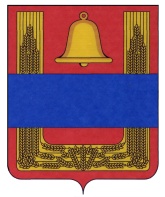 ЛИПЕЦКАЯ ОБЛАСТЬПОСТАНОВЛЕНИЕ АДМИНИСТРАЦИИ ХЛЕВЕНСКОГОМУНИЦИПАЛЬНОГО РАЙОНА07 октября  2019                              с. Хлевное                                                       № 428О внесении изменений в постановление администрации Хлевенского муниципального района от 19 сентября 2013 года № 366 «Об утверждении муниципальной Программы Хлевенского района «Создание условий для развития экономики Хлевенского муниципального района » Администрация  района ПОСТАНОВЛЯЕТ: Внести в постановление администрации района от 19 сентября 2013 года № 366 «Об утверждении муниципальной Программы Хлевенского района «Создание условий для развития экономики Хлевенского муниципального района на 2014 – 2020 годы» (в редакции постановления от 24 апреля 2014 года №196, от 29 июля 2014 года № 349, от 30 июня 2015 года № 225, от 20 мая 2016 года №157, от 22 августа 2016 года № 262, от 31 октября 2016 года №346, от 28 июля 2017 года № 367, от 09.10.2018 № 494, от 29 марта 2019 года № 117) следующие изменения:                   1. Приложение к постановлению изложить в новой редакции (прилагается).Глава администрации района                                                          М.А.ЛисовЛ.Р.Жеребятьева2-24-13Приложение к постановлению администрации Хлевенского муниципального района «Об утверждении муниципальной Программы Хлевенского района «Создание условий для развития экономики Хлевенского муниципального района »МУНИЦИПАЛЬНАЯ ПРОГРАММАХЛЕВЕНСКОГО РАЙОНА «Создание условий для развития экономики Хлевенского муниципального района»ПАСПОРТмуниципальной программы Хлевенского района«Создание условий для развития экономики Хлевенского муниципального района»ТЕКСТОВАЯ ЧАСТЬ1) характеристика текущего состояния, в том числе формулировки основных проблем, анализ социальных, финансово-экономических и прочих рисков в сфере развития экономики района.        Экономика района за последние годы  развивалась динамично по всем основным направлениям.         За 1 полугодие 2013 года отгружено  товаров собственного производства, выполнено работ и услуг собственными силами на сумму 798 млн.руб., темп роста объема инвестиций в основной капитал увеличился в 1.5 раза, рост объема валовой продукции сельского хозяйства составил  105%.       Продолжается реализация крупных инвестиционных проектов.       Динамично развивается потребительский рынок. Рост оборота розничной торговли составил 109.5%, объема бытовых услуг -117%.         Сохранялась положительная динамика роста среднемесячных денежных доходов населения, они возросли на 21%, реальные располагаемые доходы населения увеличились на 17%, заработная плата- на 18%, пенсии -на 9,4%.         Ситуация на рынке труда остается стабильной. Уровень безработицы составляет 0,40%.         В настоящее время одним из основных источников экономического роста района является развитие малого и среднего бизнеса, малых форм хозяйствования, кооперации, на долю которых приходится более 30% инвестиций в основной капитал.       Экономический рост малого предпринимательства в значительной степени обеспечен  благодаря комплексу мер, проводимых администрацией области и поддержкой района по созданию благоприятных условий для бизнеса.             На 1.07.2013 года в районе зарегистрированы и осуществляют свою хозяйственно-финансовую деятельность 172 малых предприятий, 519 индивидуальных  предпринимателей, 24 потребительских кооператива. Однако уровень развития сельской кооперации  пока не везде одинаковый и не полностью отвечает реальным потребностям  населения в сельских поселениях.На развитие малого бизнеса в среднем ежегодно выделяется до 20 млн. руб. Предприниматели  района получают поддержку практически по всем направлениям, предусмотренным областными  программами. В 2012 году получили поддержку 84 субъекта малого бизнеса на 28,5 млн.рубЗалоговый фонд района, сформирован в размере 62 млн. руб., выдан в сумме 56 млн.руб. для обеспечения обязательств по выданным кредитам. Только благодаря этому представители малого бизнеса могли получить дополнительно  30,2 млн. руб. кредитов.         За 2012 год от субъектов малого бизнеса поступило налогов в сумме 42 млн.руб. или 29% в общей сумме бюджета.       Высокими темпами  продолжает развиваться потребительский рынок, оборот розничной торговли вырос на 9,5% и составил 1041 млн.руб. В районе наблюдается тенденция роста бытовых услуг с 13  млн.руб.  в 2012 году до 15 млн.руб.   в 2013 году  или 117% роста.         В текущем году в районе введено 180 кв.м. торговых площадей, общественное питание расширилось на 150 посадочных мест.         Количество торговых площадей на 1 тыс. человек составило 477 кв.м. при плане  481 кв.м.        Сокращение численности населения трудоспособного возраста снижает возможности экстенсивного роста экономики. Поэтому ставится задача компенсировать  дефицит за счет вовлечения в трудовую деятельность лиц старшего возраста, женщин, имеющих детей, молодежи. В этих целях необходимо продолжить интенсивную работу по созданию рабочих мест в малом бизнесе, сфере потребительского рынка, кооперации. Также важным условием развития малого бизнеса и малых форм является устранение ограничений конкуренции, создание равных условий доступа ко всем видам ресурсов.В районе имеются все необходимые предпосылки для развития агропромышленного комплекса.В 2013 году на территории Хлевенского района реализуется проект особой экономической  зоны регионального уровня агропромышленного типа «Хлевное» (далее – ОЭЗ  РУ АПТ).В экономике района наблюдается ряд проблем  требующих решения, в их числе:1. В сфере малого и среднего предпринимательства и малых форм хозяйствования:-при развитой ресурсной базе района, практически отсутствуют субъекты малого и среднего бизнеса и кооперативы в перерабатывающей отрасли;-недостаточно развит малый бизнес в поселениях;-пассивность населения в создании кооперативов.2. В сфере потребительского рынка:-высокая концентрация  субъектов торговой деятельности и бытового обслуживания в районном центре при недостаточном обеспечении стационарными объектами потребительского рынка малочисленных и отдаленных сельских поселений.3. В сфере сельского хозяйства:-недостаточно обеспечены объектами инфраструктуры участки, вошедшие в территорию ОЭЗ РУ АПТ .В целях эффективного решения названных проблем требуется реализация мероприятий муниципальной программы «Создание условий для развития экономики Хлевенского муниципального района » (далее – Программа).2) приоритеты муниципальной политики в сфере развития экономики района, краткое описание целей и задач муниципальной программы, обоснование состава и значений соответствующих целевых индикаторов и показателей задач.Основные приоритеты муниципальной политики в сфере развития экономики района, повышения экономической активности бизнеса определены в Стратегическом плане социально-экономического развития Хлевенского муниципального района до 2024 года, в том числе:1. Обеспечение самозанятости за счет развития малого бизнеса и кооперации, создание новых рабочих мест в сельской местности.2. Формирование современного, отвечающего растущим потребностям населения, потребительского рынка района. Обеспечение доступности услуг торговли и бытового обслуживания для всех жителей района, независимо от места проживания.3.Создание условий для привлечения в район высокотехнологичных сельскохозяйственных производств. Целью Программы является создание условий для развития экономического потенциала района, стимулирования экономической активности бизнеса.Индикаторы достижения цели:-темп роста инвестиций в основной капитал (по полному кругу предприятий), %;-темп роста объема отгруженной продукции (товаров, работ, услуг) (по полному кругу предприятий), %;-темп роста среднемесячной начисленной заработной платы. Для достижения указанной  цели необходимо решение следующих задач:1. Создание благоприятных условий для ведения предпринимательской деятельности и функционирования малых форм хозяйствования района.2. Создание благоприятных условий для развития субъектов торговой деятельности и бытового обслуживания района. Развитие современных высокопроизводительных сельскохозяйственных производств.Результатом решения поставленных задач станет:-увеличение оборота продукции (услуг), производимой малыми предприятиями, в том числе микропредприятиями, и индивидуальными предпринимателями,-увеличение количества вновь зарегистрированных субъектов малого и среднего предпринимательства;-рост объема закупаемой (произведенной) продукции сельскохозяйственными потребительскими кооперативами;-увеличение объема выданных займов кредитными сельскохозяйственными потребительскими кооперативами;-увеличение доли продукции, закупленной у личных подсобных хозяйств;-увеличение объема проданных товаров на 1 жителя;-увеличение объема оказанных бытовых услуг на душу населения;3) перечень подпрограмм,  сведения о взаимосвязи результатов их выполнения с целевыми индикаторами муниципальной программы.Для решения поставленной цели и задач Программы реализуются две  подпрограммы в сфере развития малого и среднего предпринимательства, потребительского рынка:1. Подпрограмма «Развитие малого и среднего предпринимательства и малых форм хозяйствования Хлевенского муниципального района » (Приложение 5).2. Подпрограмма «Повышение качества торгового и бытового обслуживания сельского населения Хлевенского муниципального района Липецкой области ».(Приложение 6).Подпрограмма «Развитие малого и среднего предпринимательства и малых форм хозяйствования  Хлевенского муниципального района » направлена на создание благоприятных условий для ведения предпринимательской деятельности и функционирования малых форм хозяйствования района посредством решения следующих задач:- повышения финансовой устойчивости, информационной обеспеченности субъектов малого и среднего предпринимательства;-содействия в организации эффективной практической деятельности сельскохозяйственным потребительским кооперативам, в том числе кредитным;-содействие в обеспечении рынков сбыта для продукции, произведенной кооперативами и личными подсобными хозяйствами за счет создания условий для развития заготовительной деятельности,               -создание условий для развития  ЛПХ.Подпрограмма «Повышение качества торгового и бытового обслуживания сельского населения Хлевенского муниципального района Липецкой области» направлена на создание благоприятных условий для развития субъектов торговой деятельности и бытового обслуживания района посредством решения задачи обеспечения условий для организации развозной торговли и бытового обслуживания.4) краткое описание этапов и сроков реализации муниципальной программы с указанием плановых значений индикаторов целей и показателей задач по годам реализации муниципальной программы.Сроки реализации Программы охватывают период 2014 – 2024 годов без выделения этапов.Результатом реализации Программы является создание к 2024 году благоприятных условий для повышения конкурентоспособности экономики района, эффективное развитие субъектов малого и среднего предпринимательства, малых форм хозяйствования, кооперативов, субъектов торговой деятельности и сферы обслуживания, формирования конкурентоспособного, высокоэффективного агропромышленного комплекса.  К ожидаемым конечным результатам выполнения Программы в 2024 году относятся:- прирост  инвестиций в основной капитал на 25%;-прирост объема отгруженной продукции (товаров, работ, услуг) на 15%;-увеличение среднемесячной начисленной  заработной платы  на 30%.Эффективность реализации Программы оценивается по целевым индикаторам и целевым показателям задач, характеризующим позитивные изменения в экономике района в целом, в том числе в сфере  малого и среднего бизнеса, потребительского рынка.Сведения об индикаторах цели и показателях задач Программы с формированием плановых значений по годам ее реализации представлены в Приложении 1 к Программе.5) краткое описание ресурсного обеспечения за счёт бюджетных ассигнований по годам реализации муниципальной программы с обобщением данной информации по форме.Финансовое обеспечение реализации Программы в 2014-2024 годах планируется осуществлять за счет бюджетных ассигнований районного бюджета в пределах предусмотренных лимитов финансирования, а также средств областного бюджета и внебюджетных источников.(Приложение 2,3 к Программе).Общий объем финансирования Программы за весь период реализации прогнозно составит 8634,7 тыс.руб., в том числе:-подпрограммы «Развитие малого и среднего предпринимательства и малых форм хозяйствования Хлевенского муниципального района » -  предположительно 6945,9 тыс.руб.;-подпрограммы «Повышение качества торгового и бытового обслуживания сельского населения Хлевенского муниципального района Липецкой области »- предположительно – 1688,8 тыс.руб. 6) описание мер государственного (муниципального) регулирования и обоснование необходимости их применения для достижения целевых индикаторов и показателей задач муниципальной программы с обобщением данной информации по форме.В рамках реализации Программы предусмотрено использование мер муниципальной поддержки в виде предоставления налоговых льгот субъектам хозяйственной деятельности в соответствии с федеральным и региональным законодательством, муниципальными нормативными правовыми актами. (Приложение 4).1) В целях обеспечения доступа субъектов малого предпринимательства и иных субъектов хозяйственной деятельности к заемным ресурсам (задача 1 муниципальной программы) в соответствии с Положением «О залоговом фонде Хлевенского муниципального района Липецкой области»  принятого решением Совета депутатов Хлевенского муниципального района от 25.09.2009 года № 131, предусмотрено предоставление объектов муниципального залогового фонда для обеспечения обязательств по кредитам и займам, полученным в кредитных организациях и НО «Липецкий областной фонд поддержки малого и среднего предпринимательства».2) В целях стимулирования деятельности резидентов ОЭЗ РУ АПТ «Хлевное»  предусмотрено:-освобождение от  налогообложения в соответствии с Законом Липецкой области от 27 ноября 2003 г. № 80-ОЗ «О налоге на имущество организаций в Липецкой области»;-освобождение от транспортного налога в соответствии с Законом Липецкой области от 25.11.2002 г. №20-ОЗ «О транспортном налоге в Липецкой области»-применение пониженной налоговой ставки в соответствии с Законом Липецкой области от 29 мая 2008 г. № 151-ОЗ «О применении пониженной налоговой ставки налога на прибыль организаций, подлежащего зачислению в областной бюджет»3) В целях создания благоприятного налогового режима для эффективного развития субъектов малого и среднего предпринимательства (задача 1 муниципальной программы) предусмотрено:-применение  корректирующего коэффициента базовой доходности К2 для субъектов хозяйственной деятельности, работающих на едином налоге на вмененный доход, в соответствии с решением Совета депутатов от 17.11.2017г. № 137 «О  Положении  «О едином налоге на вменённый доход для отдельных видов деятельности на территории Хлевенского муниципального района».-пониженной ставки (с 15% до 5%) для предпринимателей, применяющих упрощенную систему налогообложения в соответствии с частью 2 Налогового кодекса РФ.7) анализ рисков реализации муниципальной программы и описание мер управления рисками реализации муниципальной программы.К основным рискам, способным оказать негативное влияние на результаты реализации Программы, можно отнести:-рост цен на энергоресурсы;-высокие  процентные ставки по банковским кредитам;-ресурсные ограничения для хозяйствующих субъектов, в том числе ограниченный доступ к земельным участкам, нехватку квалифицированных кадров;-инфраструктурные проблемы, включая длительные процедуры присоединения к объектам электросетевого и газового хозяйства,  коммунальной инфраструктуры, недостаток мощностей;-недофинансирование мероприятий Программы из районного бюджета.К мерам управления рисками с целью минимизации их влияния на достижение целей Программы относятся:1. Планирование и прогнозирование. Ответственный исполнитель  вносит предложения о внесении изменений в перечни и состав мероприятий, сроки их реализации, а также в объемы бюджетных ассигнований на реализацию мероприятий в пределах утвержденных лимитов бюджетных ассигнований, предусмотренных планом реализации Программы на соответствующий год.2. Формирование и использование современной системы мониторинга на всех стадиях реализации Программы.8) мониторинг реализации муниципальной программы.Управление реализацией Программы осуществляется в соответствии с Порядком разработки, реализации и проведения оценки эффективности реализации муниципальных программ Хлевенского муниципального района Липецкой области, утвержденным постановлением администрации Хлевенского муниципального района Липецкой области от 16.07.2013 года. № 292. Реализация Программы осуществляется в соответствии с планом ее реализации, утверждаемым ежегодно с учетом приоритетов Программы.Мониторинг реализации Программы ориентирован на раннее предупреждение возникновения проблем и отклонений хода реализации муниципальной программы от запланированного.Объектом мониторинга являются индикаторы (показатели) Программы (подпрограмм) и основных мероприятий.Мониторинг реализации Программы проводится на основе данных официального статистического наблюдения, годовых отчетов о ходе реализации и оценке эффективности Программы, докладов ответственного исполнителя о ходе реализации Программы.Приложение 1к муниципальной программе«Создание условий для развития экономики Хлевенского муниципального района »Сведения об индикаторах цели и показателях задач муниципальной программыСоздание условий для развития экономики Хлевенского муниципального района                                                                                                                                                                                                                                                      ТаблицаПриложение 2к муниципальной программе «Создание условий для развития экономики Хлевенского муниципального района »Ресурсное обеспечение реализации муниципальной программы Создание условий для развития экономики Хлевенского муниципального района за счет средств районного бюджета                                                                                                                                                                                                                                                    ТаблицаПриложение 3к муниципальной программе «Создание условий для развития экономики Хлевенского муниципального района »Прогнозная оценка расходов по источникам ресурсного обеспечения на реализацию муниципальной программыСоздание условий для развития экономики Хлевенского муниципального района                                                                                                                                                                                                                                             Таблица1 - средства физических и юридических лиц, в том числе средства бюджетных учреждений, полученные от предпринимательской и иной приносящей доход деятельности»Приложение 4к муниципальной программе«Создание условий для развития экономики Хлевенского муниципального района »Оценка применения мер  муниципального регулирования в сфере реализации муниципальной программы Создание условий для развития экономики Хлевенского муниципального района Приложение 5                                                                                                                        к муниципальной программе«Создание условий для развития экономики Хлевенского муниципального района »ПАСПОРТПодпрограммы муниципальной программы Хлевенского муниципального района «Развитие малого и среднего предпринимательства и малых форм хозяйствования  Хлевенского муниципального района » (далее – Подпрограмма)1) характеристика текущего состояния, в том числе формулировки основных проблем, анализ социальных, финансово-экономических и прочих рисков в сфере развития малого и среднего предпринимательства и малых форм хозяйствования района       По состоянию на 1.07.2013 г. малое предпринимательство занимает 45% в торговле, 12% в бытовом обслуживании и платных услугах, 17% в грузоперевозках. Малый и средний бизнес продолжает отдавать предпочтение непроизводственным видам деятельности.       Взаимодействие органов местного самоуправления с субъектами малого предпринимательства осуществляется  в виде проведения семинаров, совещаний, письменных и устных консультаций.       Потенциал малого и среднего предпринимательства района реализован не полностью. Сегодня основными барьерами, которые препятствуют развитию предпринимательства в Хлевенском районе, являются:-сложность получения заемного финансирования для субъектов предпринимательской деятельности;- низкая доступность производственных площадей в связи с их недостаточностью;-недостаточная информированность предпринимателей о видах поддержки и новациях законодательства;-низкая эффективность деятельности объектов инфраструктуры поддержки малого предпринимательства района по обеспечению услугами, необходимыми для осуществления предпринимательской деятельности.        Одним из основных приоритетов развития экономики района является дальнейшее развитие кооперации. В районе из 24 кооперативов района 80% осуществляют фактическую деятельность.          По состоянию на 1.07.2013 года сельскохозяйственными потребительскими кооперативами закуплено (произведено) продукции на 16.8 млн.руб., сельскохозяйственными потребительскими кредитными кооперативами выдано 55 займов на общую сумму  785 тыс.руб.         Основной проблемой развития кооперации в Хлевенском районе остается недостаточное развитие кооперативного движения в сфере переработки сельхозпродукции.        К другим актуальным проблемам  кооперации можно отнести:-нехватку стартового капитала для осуществления эффективной экономической деятельности;-пассивность населения при объединении в кооперативы;- ограниченный доступ к рынкам сбыта произведенной продукции.          С целью развития кооперации  и личных подсобных хозяйств, обеспечения сбыта продукции, выращенной в сельских подворьях, необходимо создать условия для развития заготовительной деятельности. Закупкой излишков сельскохозяйственной продукции в районе занимаются 30 хозяйствующих субъектов. Заготовительный оборот к уровню прошлого года увеличился на 13%, закуплено сельскохозяйственной продукции  на 53,5 млн. руб., 98% - в ЛПХ.       Необходимо не только закупить продукцию у населения, но и надо решить вопрос с ее реализацией.       Сегодня начато строительство на трассе М-4 ДОН  кооперативного сельскохозяйственного рынка.          При этом сдерживающими факторами развития заготовительной деятельности, являются:-высокие цены на ГСМ;-недостаток финансовых ресурсов на приобретение специализированного автотранспорта и иного оборудования, необходимого для заготовки, хранения и первичной переработки продукции.        Решение указанных проблем в рамках Подпрограммы позволит:- проводить единую политику по поддержке субъектов малого и среднего предпринимательства и обеспечить высокую бюджетную эффективность расходов на их поддержку;- обеспечить повышение инвестиционной активности и устойчивое развитие малого и среднего предпринимательства во всех отраслях реального сектора экономики;        К основным рискам реализации Подпрограммы можно отнести:-недофинансирование мероприятий Подпрограммы из районного бюджета;-неполное использование субъектами предпринимательской деятельности, кооперативами, заготовительными организациями муниципальной поддержки;-невыполнение обязательств по реализации инвестиционных проектов получателями поддержки.         С целью минимизации влияния рисков на достижение запланированных результатов ответственным исполнителем возможно принятие следующих мер:-планирование реализации Подпрограммы;-мониторинг реализации Подпрограммы, позволяющий отслеживать выполнение запланированных мероприятий и своевременно вносить изменения в состав основных мероприятий, сроки их реализации, в объемы бюджетных ассигнований;-разработка условий и порядка предоставления субсидий, информирование субъектов малого предпринимательства об утверждении данных нормативных правовых актов;- предварительная проработка заявок на получение муниципальной поддержки, анализ хозяйственной деятельности заявителей, осуществление постоянного мониторинга за ходом реализации инвестиционных проектов и целевым использованием средств муниципальной поддержки;-контроль выполнения индикаторов (показателей) на всех стадиях реализации Подпрограммы.2) приоритеты муниципальной политики в сфере реализации Подпрограммы, задачи, описание показателей задач Подпрограммы      Подпрограмма является  инструментом для улучшения сложившейся ситуации и создания условий для дальнейшего развития малого и среднего предпринимательства и усиления его роли в экономике района, в частности за счет увеличения  числа занятого в бизнесе населения.      В качестве приоритетных направлений экономической деятельности для субъектов малого и среднего предпринимательства, участвующих в Подпрограмме, определены:    - обрабатывающие  производства, переработка сельскохозяйственной продукции;	 -оказание услуг: бытовых, по техническому обслуживанию и ремонту автотранспортных средств, медицинских, в системе дошкольного воспитания, жилищно-коммунальных, транспортных, связи, по ремонту вычислительной техники, физической культуры, туризма  и спорта;	- общественное питание;	- строительство зданий и сооружений для здравоохранения, культуры, образования;	 -инновационная деятельность;	 -торговая деятельность в сельских населенных пунктах с численностью населения менее 200 человек;	-сельское хозяйство.        Подпрограмма основана на принципе равного доступа всех субъектов предпринимательской деятельности, кооперативов и малых форм хозяйствования района ко всем инструментам поддержки и предполагает сбалансированное развитие предпринимательства и кооперации в районе.        В настоящее время потенциал развития малого и среднего предпринимательства Хлевенского района реализован недостаточно. Подпрограмма является  инструментом для улучшения сложившейся ситуации и создания условий для дальнейшего развития малого и среднего предпринимательства, кооперации, заготовительной деятельности путем решения следующих задач: (Приложение 1 к Подпрограмме).         Задача 1. Повышение финансовой устойчивости, информационной обеспеченности субъектов малого и среднего предпринимательства .         Показатель 1. Количество субъектов малого и среднего предпринимательства, которым оказана поддержка, ед. за период реализации Подпрограммы.        Задача 2. Содействие в организации эффективной практической деятельности сельскохозяйственным потребительским кооперативам, в том числе кредитным.         Показатель 1. Количество сельскохозяйственных потребительских кооперативов, получивших поддержку, ед.;        Задача 3. Обеспечение рынков сбыта для продукции, произведенной кооперативами и личными подсобными хозяйствами через развитие заготовительной деятельности.                  Показатель 1. Количество заготовительных организаций, получивших поддержку, ед.         Показатель 2. Рост объема сельскохозяйственной продукции, закупленной в ЛПХ, % за период реализации Подпрограммы;         Показатель 3. Количество ЛПХ, вовлеченных в заготовительный оборот, ед. за период реализации Подпрограммы.         Задача 4.  Создание условий для развития  ЛПХ          Показатель 1. Количество ЛПХ, получивших поддержку за весь период действия Подпрограммы, ед.3) сроки и этапы реализации подпрограммыСрок реализации Подпрограммы охватывает период 2014 – 2024 годов без выделения этапов.4) характеристика основных мероприятий Подпрограммы с описанием всех механизмов и инструментов, реализация которых запланирована в составе основных мероприятий          Задача 1. Повышение финансовой устойчивости, информационной обеспеченности субъектов малого и среднего предпринимательства. Основное мероприятие 1 «Предоставление субсидий субъектам предпринимательской деятельности». В рамках основного мероприятия реализуются меры поддержки, направленные на развитие малого и среднего предпринимательства в районе:       -предоставление субсидий начинающим субъектам малого предпринимательства ( индивидуальным предпринимателям в возрасте до 30 лет включительно и юридическим лицам, в уставном капитале (паевом фонде) которых доля, принадлежащая лицам в возрасте до 30 лет включительно, составляет не менее 50 процентов) на возмещение затрат по организации  и развитию собственного дела;        -предоставление субсидий на создание субъектов малого предпринимательства  (вновь зарегистрированных и  действующих менее одного года индивидуальных предпринимателей из числа зарегистрированных безработных и малых предприятий, включая потребительские кооперативы, в уставном капитале которых доля, принадлежащая зарегистрированным безработным, составляет не менее 50 процентов).       Основное мероприятие 2. «Проведение мероприятий по  информационной обеспеченности и формированию положительного имиджа малого и среднего предпринимательства».В рамках основного мероприятия реализуются меры в сфере создания благоприятных условий для эффективного развития субъектов малого  и среднего предпринимательства:-проведение совещаний, семинаров, конференций по вопросам осуществления предпринимательской деятельности;         Субсидии предоставляются в виде компенсации части произведенных затрат. Получатели субсидий должны осуществлять деятельность по приоритетным направлениям, определенным в разделе 2 Подпрограммы.           Задача 2.  Содействие в организации эффективной практической деятельности сельскохозяйственным потребительским кооперативам, в том числе кредитным.          Основное мероприятие 1 «Предоставление  субсидий сельскохозяйственным кредитным потребительским кооперативам второго уровня для формирования собственных средств кооператива,   сельскохозяйственным кредитным потребительским кооперативам для формирования собственных средств кооператива с целью пополнения фонда финансовой взаимопомощи для поддержки осуществления предпринимательской деятельности субъектов малого и среднего предпринимательства и сельскохозяйственной деятельности граждан, ведущих личное подсобное хозяйство».           Реализуются меры, направленные на развитие сельскохозяйственных кредитных кооперативов в районе:       - предоставление субсидий кредитным потребительским кооперативам для формирования собственных средств кооператива с целью пополнения фонда финансовой взаимопомощи.          Задача 3. Содействие в обеспечение рынков сбыта для продукции, произведенной кооперативами и личными подсобными хозяйствами за счет создания условий для развития заготовительной деятельности          Основное мероприятие 1. «Предоставление субсидий на организацию и развитие заготовительной деятельности».          Реализуются меры, направленные на развитие заготовительной деятельности в районе:       - предоставление субсидий для стимулирования заготовительной деятельности и (или) первичной переработки сельскохозяйственной продукции (приобретение грузового и специализированного автотранспорта; приобретение оборудования, необходимого для заготовки, хранения и первичной переработки закупленной продукции).          Задача 4. Создание условий для развития  ЛПХ           Основное мероприятие 1. «Предоставление субсидий на возмещение затрат на покупку коров многодетным семьям» (Приложение 2 к Подпрограмме).   5) обоснование объема финансовых ресурсов, необходимых для реализацииОбщий объем финансирования мероприятий Подпрограммы в 2014-2024 гг. предположительно составит всего 5994,9 тыс.руб., в том числе по годам:2014 год – 356,4 тыс. рублей, 2015 год – 745,0  тыс. рублей,2016 год –1009,3тыс. рублей,2017 год – 796,2тыс. рублей,2018 год – 175,0 тыс. рублей, 2019 год – 1008,0 тыс. рублей, 2020 год – 300,0 тыс. рублей, 2021год-    300,0 тыс.рублей,2022год-    435,0 тыс.рублей,2023год-    435,0 тыс.рублей,2024год-    435,0 тыс.рублейПриложение 1к  Подпрограмме  «Развитие малого и среднего предпринимательства и малых форм хозяйствования  Хлевенского муниципального района »Сведенияо показателях задач Подпрограммы «Развитие малого и среднегопредпринимательства и малых форм хозяйствования Хлевенского муниципального района »                                                                                                                                                                                                                             ТаблицаПриложение 2  к  Подпрограмме  	«Развитие малого и среднего предпринимательства и малых форм хозяйствования  Хлевенского муниципального района»Ресурсное обеспечение реализации Подпрограммы «Развитие малого и среднего предпринимательства и малых форм хозяйствования  Хлевенского муниципального района » за счет средств районного бюджета                                                                                                                                                                                                                                    Таблица                                                                                                                                                                                                                                            Приложение 3  к  Подпрограмме  	«Развитие малого и среднего предпринимательства и малых форм хозяйствования  Хлевенского муниципального района »Прогнозная оценка расходов по источникам ресурсного обеспечения на реализацию муниципальной программы«Развитие малого и среднего предпринимательства и малых форм хозяйствованияХлевенского муниципального района »                                                                                                                                                                                    ТаблицаПриложение 4к  Подпрограмме  	«Развитие малого и среднего предпринимательства и малых форм хозяйствования  Хлевенского муниципального района»Оценка применения мер государственного (муниципального) регулирования в сфере реализации  Подпрограммы «Развитие малого и среднего предпринимательства и малых форм хозяйствования  Хлевенского муниципального района »Приложение 6                                                                                                                        к муниципальной программе«Создание условий для развития экономики Хлевенского муниципального района »ПАСПОРТПодпрограммы муниципальной программы Хлевенского муниципального района«Повышение качества торгового и бытового обслуживания сельского населения Хлевенского муниципального района Липецкой области »(далее – Подпрограмма)1) характеристика текущего состояния, в том числе формулировки основных проблем, анализ социальных, финансово-экономических и прочих рисков в сфере торгового и бытового обслуживания сельского населения районаЗа последние годы на потребительском рынке происходят позитивные изменения. Сегодня это один из стремительно растущих сегментов экономики, который характеризуется устойчивыми ежегодными темпами наращивания объемов продаж и предоставляемых услуг. Улучшается качество обслуживания населения, расширяется диапазон предлагаемых услуг, открываются предприятия новых форматов, создаются дополнительные рабочие места. Активно развивается материально-техническая база сферы потребительского рынка – ежегодно вводится  более 60  кв.м. торговых площадей.        Однако в сфере потребительского рынка сохраняется ряд проблем.  В  районе около  17 населенных пунктов не имеют стационарных торговых предприятий, имеется  15 комплексных приемных пунктов. Обеспечить жителей этих сел торговыми и бытовыми услугами возможно только через организацию развозной торговли и выездного обслуживания. Географическая удаленность от районного  центра и малая численность жителей делает наиболее приемлемой - выездную форму обслуживания населения. Однако, и она требует значительных финансовых затрат (расход горюче-смазочных материалов, заработная плата водителя и продавца и т.д.), которые не окупаются из-за небольших объемов розничного оборота и количества заказов бытовых услуг в связи с недостаточным платежеспособным спросом.В районе динамично развивается бытовое обслуживание населения. Сохранена сеть комплексных приёмных пунктов. Применяются новые формы обслуживания, расширяется перечень оказываемых бытовых услуг.Однако на селе  не на всех комплексных приемных пунктах имеются возможности оказания таких видов услуг, как сложный ремонт бытовой техники, современной теле-радио-апаратуры, пошив обуви, ремонт трикотажных изделий, услуги химчистки и другие. Вместе с тем, эти виды услуг востребованы. Для расширения их перечня, обеспечения доступности бытовых услуг населению необходима организация доставки заказов для исполнения их в специализированных предприятиях г. Липецка и с.Хлевное.       С целью решения указанных проблем предусматривается возмещение части затрат на  приобретение специализированного автотранспорта и субсидирование затрат по доставке товаров и заказов в сельские населенные пункты.Сложившееся размещение объектов торгового и бытового обслуживания не полностью отвечает потребностям населения. Торговые предприятия, в основном, размещаются в районном центре. Проблема территориальной доступности товаров и услуг в сельской местности сохраняется.          Указанные проблемы поможет решить  приобретение легких конструкций, нестационарных объектов торгового и бытового обслуживания, что будет способствовать укреплению материально-технической базы предприятий потребительского рынка, расширению ассортимента предлагаемых  товаров и услуг, следовательно, увеличению объемов розничного оборота, бытовых услуг, снижению диспропорций в обеспечении сельских жителей. Принятие Подпрограммы позволит сохранить стабильность функционирования потребительского рынка района и увеличить объёмы развозного оборота, обеспечить территориальную и ценовую доступность торговых и бытовых услуг для сельского населения,  повысить уровень жизни сельского населения, развить инфраструктуру сферы потребительского рынка, организовать новые рабочие места. Сдерживают развитие торговой  деятельности  и бытового обслуживания в сельских населенных пунктах следующие факторы:-недостаточное обеспечение стационарными объектами потребительского рынка малочисленных и отдаленных сельских поселений, в связи с  незначительным объемом  розничного товарооборота;  - размещение комплексных приёмных пунктов по бытовому обслуживанию населения только в больших сельских поселениях;- дефицит  финансовых ресурсов на приобретение специализированного автотранспорта необходимого для осуществления развозной торговли в сельских населенных пунктах.К основным рискам реализации Подпрограммы можно отнести:-неполное использование субъектами предпринимательской деятельности муниципальной поддержки;-невыполнение обязательств по реализации мероприятий подпрограммы получателями поддержки.К мерам минимизации влияния рисков относятся:1. Своевременное внесение изменений в состав основных мероприятий Подпрограммы, сроки их реализации, а также в объемы бюджетных ассигнований на реализацию мероприятий в пределах утвержденных лимитов бюджетных ассигнований на соответствующий год.2. Осуществление постоянного мониторинга за ходом реализации  мероприятий и целевым использованием средств муниципальной поддержки.3. Контроль выполнения индикаторов (показателей) на всех стадиях реализации Подпрограммы.2) приоритеты муниципальной политики в сфере реализации Подпрограммы, задачи, описание показателей задач ПодпрограммыВ качестве приоритетов муниципальной политики в сфере потребительского рынка определены:-обеспечение бесперебойной доставки товаров и бытовых услуг до потребителей в достаточном объеме и ассортименте;	 -реализация комплекса мер, направленных на повышение экономической и территориальной доступности товаров, повышение качества и культуры торгового сервиса для населения района, обеспечение качества и безопасности товаров.             В настоящее время потенциал развития потребительского рынка Хлевенского района реализован недостаточно. Подпрограмма является  инструментом для улучшения сложившейся ситуации и создания условий для его дальнейшего  развития.        Подпрограмма основана на принципе равного доступа всех субъектов предпринимательской деятельности ко всем инструментам поддержки и предполагает сбалансированное развитие потребительского рынка  и бытового обслуживания в районе.	Исходя из вышеуказанного, определены показатели решения задачи подпрограммы: (Приложение1к Подпрограмме)	Задача. Обеспечение условий для организации развозной торговли и бытового обслуживания населения:Показатель 1. Количество хозяйствующих субъектов, получивших поддержку, ед.Показатель 2. Доля населённых пунктов, не имеющих стационарной торговой сети, в которых организована развозная торговля, %Показатель 3. Прирост оборота розничной торговли в сельской местности к предыдущему году, %Показатель 4. Прирост объёма бытовых услуг в сельской местности к предыдущему году, %.3) сроки и этапы реализации подпрограммыСрок реализации Подпрограммы охватывает период 2014 – 2024 годов без выделения этапов.4) характеристика основных мероприятий Подпрограммы с описанием всех механизмов и инструментов, реализация которых запланирована в составе основных мероприятий	Задача 1.Обеспечение условий для организации развозной торговли и бытового обслуживания населения           Основное мероприятие 1. «Предоставление субсидий на компенсацию затрат, юридическим лицам и индивидуальным предпринимателям, осуществляющим торговое и бытовое обслуживание в сельских населенных пунктах, кроме районных центров»           В рамках основного мероприятия реализуются меры поддержки, направленные на развитие потребительского рынка и оказания бытовых услуг сельскому населению района и на приобретение:	          - автомобильного топлива при организации развозной торговли в сельских населенных пунктах, не имеющих стационарные  торговые объекты, и (или) имеющих стационарные торговые объекты, в которых радиус пешеходной доступности до стационарного торгового объекта превышает 2 км;           - автомобильного топлива при осуществлении сбора  и доставки заказов сельского населения  при оказании бытовых услуг          - предоставление субсидий на возмещение части затрат, связанных с приобретением автомобильного топлива, для доставки товаров народного потребления в стационарные торговые объекты, расположенные в населенных пунктах долее 11 километров от административного центра Хлевенского муниципального района- грузового специализированного автотранспорта, не находившегося в эксплуатации, – автолавок  (автомобилей оборудованных для организации развозной торговли с них), хлебных фургонов и  автофургонов (автомобилей предназначенных для перевозки принятых от населения заказов на бытовые услуги и доставки выездных бригад). 5) обоснование объема финансовых ресурсов, необходимых для реализацииОбщий объем финансирования мероприятий Подпрограммы в 2014-2024 гг. предположительно  составит всего  1410,3 тыс.руб., Из них по годам:2014 год -98,8 тыс. рублей2015 год - 145 тыс. рублей2016 год - 145 тыс. рублей2017 год - 150 тыс. рублей2018 год – 46,5 тыс. рублей2019 год - 100 тыс. рублей2020 год - 100 тыс. рублей2021 год-  100 тыс.рублей2022 год-  175 тыс.рублей2023 год-  175 тыс.рублей2024 год-  175 тыс.рублей                                                                            Приложение 1к  Подпрограмме  «Повышение качества торгового и бытового обслуживания сельского населения Хлевенского муниципального района Липецкой области» Сведения о показателях задач Подпрограммы«Повышение качества торгового и бытового обслуживания сельского населения Хлевенского муниципального района Липецкой области »                                                                                                                                                                                                                                                        Таблица                                                                                                                                                                                                                     Приложение 2к  Подпрограмме  «Повышение качества торгового и бытового обслуживания сельского населения Хлевенского муниципального района Липецкой области » Ресурсное обеспечение реализации Подпрограммы «Повышение качества торгового и бытового обслуживания сельского населения Хлевенского муниципального района Липецкой области»                                                                                  за счет средств районного бюджета                                                                                                                                                                                                                                                       ТаблицаПриложение 3к  Подпрограмме  «Повышение качества торгового и бытового обслуживания сельского населения Хлевенского муниципального района Липецкой области » Прогнозная оценка расходов по источникам ресурсного обеспечения на реализацию муниципальной Подпрограммы «Повышение качества торгового и бытового обслуживания сельского населения Хлевенского муниципального района Липецкой области»                                                                                                                                                                                                           ТаблицаПриложение 4к  Подпрограмме  «Повышение качества торгового и бытового обслуживания сельского населения Хлевенского муниципального района Липецкой области » Оценка применения мер муниципального регулирования в сфере реализации  Подпрограммы «Повышение качества торгового и бытового обслуживания сельского населения Хлевенского муниципального района Липецкой области »Ответственный исполнительОтдел экономики и развития малого бизнеса администрации района Соисполнители-Сроки и этапы реализации муниципальной программы2014 – 2024 годыПодпрограммы1. «Развитие малого и среднего предпринимательства и малых форм хозяйствования Хлевенского муниципального района »;2. «Повышение качества торгового и бытового обслуживания сельского населения Хлевенского муниципального района Липецкой области » Цель муниципальной программыРазвитие экономического потенциала района, стимулирование экономической активности бизнеса.Индикаторы цели-темп роста инвестиций в основной капитал (по полному кругу предприятий), %;-темп роста объема отгруженной продукции (товаров, работ, услуг) (по полному кругу предприятий), %;-темп роста среднемесячной начисленной заработной платы, %. Задачи муниципальной программы1. Создание благоприятных условий для ведения предпринимательской деятельности и функционирования малых форм хозяйствования района.2. Создание благоприятных условий для развития субъектов торговой деятельности и бытового обслуживания района.Показатели задачПоказатель 1 задачи 1:-количество вновь зарегистрированных в отчетном году субъектов малого и среднего предпринимательства, включая сельскохозяйственные потребительские и кредитные кооперативы, ед.Показатель 2 задачи 1:-объем продукции, закупаемой (произведенной) сельскохозяйственными потребительскими кооперативами, тыс.руб.;Показатель 3 задачи 1:- объем выданных займов кредитными сельскохозяйственными потребительскими кооперативами, тыс.руб.;Показатель 4 задачи 1:-доля продукции, закупленной у личных подсобных хозяйств, %.Показатель 1 задачи 2:-объем проданных товаров на 1 жителя, тыс.руб.Показатель 2 задачи 2:-объем оказанных бытовых услуг на 1 жителя, тыс.руб.;Объемы финансирования за счёт средств районного бюджета всего, в том числе по годам реализации муниципальной программыОбъемы финансирования составляют расходы, связанные с реализацией мероприятий, финансируемых за счет средств районного бюджета 7405,2 тыс. руб., из них:2014 год – 455,2 тыс. руб.;2015 год – 890,0 тыс. руб.;2016 год –1154,3 тыс. руб.;2017 год – 946,2 тыс. руб.;2018 год – 221,5 тыс. руб.;2019 год – 1108,0 тыс. руб.;2020 год – 400,0 тыс. руб.2021 год-   400,0 тыс.руб.2022 год- 610,0 тыс. руб.2023 год- 610,0 тыс. руб.2024 год- 610,0 тыс.руб.Объемы финансирования программы ежегодно уточняются при формировании районного бюджета на очередной финансовый год и плановый периодОжидаемые результаты реализации муниципальной программыОбеспечение в 2024 году к базовому 2013 году:-прироста  инвестиций в основной капитал на 25%;-прироста объема отгруженной продукции (товаров, работ, услуг) на 15%;-увеличения среднемесячной начисленной  заработной платы  на 30%.№ п/пНаименование целей, индикаторов, задач, показателей, подпрограмм, основных мероприятийОтветственный исполнитель, соисполнительЕдиница измеренияЗначения индикаторов и показателейЗначения индикаторов и показателейЗначения индикаторов и показателейЗначения индикаторов и показателейЗначения индикаторов и показателейЗначения индикаторов и показателейЗначения индикаторов и показателейЗначения индикаторов и показателейЗначения индикаторов и показателейЗначения индикаторов и показателейЗначения индикаторов и показателейЗначения индикаторов и показателей№ п/пНаименование целей, индикаторов, задач, показателей, подпрограмм, основных мероприятийОтветственный исполнитель, соисполнительЕдиница измерения2013 год2014 год2015год2016 год2017год2018год2019год2020год2021год2022год2023год2024год123456789101112131415161Цель муниципальной программыРазвитие экономического потенциала района, стимулирование экономической активности бизнеса.Цель муниципальной программыРазвитие экономического потенциала района, стимулирование экономической активности бизнеса.Цель муниципальной программыРазвитие экономического потенциала района, стимулирование экономической активности бизнеса.Цель муниципальной программыРазвитие экономического потенциала района, стимулирование экономической активности бизнеса.Цель муниципальной программыРазвитие экономического потенциала района, стимулирование экономической активности бизнеса.Цель муниципальной программыРазвитие экономического потенциала района, стимулирование экономической активности бизнеса.Цель муниципальной программыРазвитие экономического потенциала района, стимулирование экономической активности бизнеса.Цель муниципальной программыРазвитие экономического потенциала района, стимулирование экономической активности бизнеса.Цель муниципальной программыРазвитие экономического потенциала района, стимулирование экономической активности бизнеса.Цель муниципальной программыРазвитие экономического потенциала района, стимулирование экономической активности бизнеса.Цель муниципальной программыРазвитие экономического потенциала района, стимулирование экономической активности бизнеса.Цель муниципальной программыРазвитие экономического потенциала района, стимулирование экономической активности бизнеса.Цель муниципальной программыРазвитие экономического потенциала района, стимулирование экономической активности бизнеса.Цель муниципальной программыРазвитие экономического потенциала района, стимулирование экономической активности бизнеса.Цель муниципальной программыРазвитие экономического потенциала района, стимулирование экономической активности бизнеса.2Индикатор 1темп роста инвестиций в основной капитал (по полному кругу предприятий)отдел экономики и развития малого бизнеса%102102,5103103,5104,0104,5104,8105,01061071021023.Индикатор 2темп роста объема отгруженной продукции (товаров, работ, услуг) (по полному кругу предприятий)отдел экономики и развития малого бизнеса%101,0102,0102,5102,8103,0104105,0106,01021031021024.Индикатор 3темп роста среднемесячной начисленной заработной платыотдел экономики и развития малого бизнеса%110109,0109,0108,0108,0106,0106,5106,51021031041045Задача 1 муниципальной программыСоздание благоприятных условий для ведения предпринимательской деятельности и функционирования малых форм хозяйствования районаЗадача 1 муниципальной программыСоздание благоприятных условий для ведения предпринимательской деятельности и функционирования малых форм хозяйствования районаЗадача 1 муниципальной программыСоздание благоприятных условий для ведения предпринимательской деятельности и функционирования малых форм хозяйствования районаЗадача 1 муниципальной программыСоздание благоприятных условий для ведения предпринимательской деятельности и функционирования малых форм хозяйствования районаЗадача 1 муниципальной программыСоздание благоприятных условий для ведения предпринимательской деятельности и функционирования малых форм хозяйствования районаЗадача 1 муниципальной программыСоздание благоприятных условий для ведения предпринимательской деятельности и функционирования малых форм хозяйствования районаЗадача 1 муниципальной программыСоздание благоприятных условий для ведения предпринимательской деятельности и функционирования малых форм хозяйствования районаЗадача 1 муниципальной программыСоздание благоприятных условий для ведения предпринимательской деятельности и функционирования малых форм хозяйствования районаЗадача 1 муниципальной программыСоздание благоприятных условий для ведения предпринимательской деятельности и функционирования малых форм хозяйствования районаЗадача 1 муниципальной программыСоздание благоприятных условий для ведения предпринимательской деятельности и функционирования малых форм хозяйствования районаЗадача 1 муниципальной программыСоздание благоприятных условий для ведения предпринимательской деятельности и функционирования малых форм хозяйствования районаЗадача 1 муниципальной программыСоздание благоприятных условий для ведения предпринимательской деятельности и функционирования малых форм хозяйствования районаЗадача 1 муниципальной программыСоздание благоприятных условий для ведения предпринимательской деятельности и функционирования малых форм хозяйствования районаЗадача 1 муниципальной программыСоздание благоприятных условий для ведения предпринимательской деятельности и функционирования малых форм хозяйствования районаЗадача 1 муниципальной программыСоздание благоприятных условий для ведения предпринимательской деятельности и функционирования малых форм хозяйствования района6.Показатель 1 задачи 1 муниципальной программыКоличество вновь зарегистрированных в отчетном году субъектов малого и среднего предпринимательства, включая сельскохозяйственные потребительские и кредитные кооперативы, ед.отдел экономики и развития малого бизнесаЕд.4043455052556065252625257Показатель 2 задачи 1 муниципальной программыОборот закупаемой (произведенной) продукции сельскохозяйственными потребительскими кооперативами;отдел экономики и развития малого бизнесаТыс.руб.65006550660066506700100001200012000120001300014000150008Показатель 3 задачи 1 муниципальной программыобъем выданных займов кредитными сельскохозяйственными потребительскими кооперативами.отдел экономики и развития малого бизнеса тыс. руб790800830850870100001200013000150001500015000150009Показатель 4 задачи 1 муниципальной программыдоля продукции, закупленной у личных подсобных хозяйствотдел экономики и развития малого бизнеса%70727580828586878788889010Подпрограмма 1«Развитие малого и среднего предпринимательства и малых форм хозяйствования Хлевенского муниципального района »Подпрограмма 1«Развитие малого и среднего предпринимательства и малых форм хозяйствования Хлевенского муниципального района »Подпрограмма 1«Развитие малого и среднего предпринимательства и малых форм хозяйствования Хлевенского муниципального района »Подпрограмма 1«Развитие малого и среднего предпринимательства и малых форм хозяйствования Хлевенского муниципального района »Подпрограмма 1«Развитие малого и среднего предпринимательства и малых форм хозяйствования Хлевенского муниципального района »Подпрограмма 1«Развитие малого и среднего предпринимательства и малых форм хозяйствования Хлевенского муниципального района »Подпрограмма 1«Развитие малого и среднего предпринимательства и малых форм хозяйствования Хлевенского муниципального района »Подпрограмма 1«Развитие малого и среднего предпринимательства и малых форм хозяйствования Хлевенского муниципального района »Подпрограмма 1«Развитие малого и среднего предпринимательства и малых форм хозяйствования Хлевенского муниципального района »Подпрограмма 1«Развитие малого и среднего предпринимательства и малых форм хозяйствования Хлевенского муниципального района »Подпрограмма 1«Развитие малого и среднего предпринимательства и малых форм хозяйствования Хлевенского муниципального района »Подпрограмма 1«Развитие малого и среднего предпринимательства и малых форм хозяйствования Хлевенского муниципального района »Подпрограмма 1«Развитие малого и среднего предпринимательства и малых форм хозяйствования Хлевенского муниципального района »Подпрограмма 1«Развитие малого и среднего предпринимательства и малых форм хозяйствования Хлевенского муниципального района »Подпрограмма 1«Развитие малого и среднего предпринимательства и малых форм хозяйствования Хлевенского муниципального района »11Задача 1 Подпрограммы 1Повышение финансовой устойчивости, информационной обеспеченности субъектов малого и среднего предпринимательстваЗадача 1 Подпрограммы 1Повышение финансовой устойчивости, информационной обеспеченности субъектов малого и среднего предпринимательстваЗадача 1 Подпрограммы 1Повышение финансовой устойчивости, информационной обеспеченности субъектов малого и среднего предпринимательстваЗадача 1 Подпрограммы 1Повышение финансовой устойчивости, информационной обеспеченности субъектов малого и среднего предпринимательстваЗадача 1 Подпрограммы 1Повышение финансовой устойчивости, информационной обеспеченности субъектов малого и среднего предпринимательстваЗадача 1 Подпрограммы 1Повышение финансовой устойчивости, информационной обеспеченности субъектов малого и среднего предпринимательстваЗадача 1 Подпрограммы 1Повышение финансовой устойчивости, информационной обеспеченности субъектов малого и среднего предпринимательстваЗадача 1 Подпрограммы 1Повышение финансовой устойчивости, информационной обеспеченности субъектов малого и среднего предпринимательстваЗадача 1 Подпрограммы 1Повышение финансовой устойчивости, информационной обеспеченности субъектов малого и среднего предпринимательстваЗадача 1 Подпрограммы 1Повышение финансовой устойчивости, информационной обеспеченности субъектов малого и среднего предпринимательстваЗадача 1 Подпрограммы 1Повышение финансовой устойчивости, информационной обеспеченности субъектов малого и среднего предпринимательстваЗадача 1 Подпрограммы 1Повышение финансовой устойчивости, информационной обеспеченности субъектов малого и среднего предпринимательстваЗадача 1 Подпрограммы 1Повышение финансовой устойчивости, информационной обеспеченности субъектов малого и среднего предпринимательстваЗадача 1 Подпрограммы 1Повышение финансовой устойчивости, информационной обеспеченности субъектов малого и среднего предпринимательстваЗадача 1 Подпрограммы 1Повышение финансовой устойчивости, информационной обеспеченности субъектов малого и среднего предпринимательства12Показатель 1 задачи 1 подпрограммы 1Количество субъектов малого и среднего предпринимательства, которым оказана поддержка, ед. за период реализации Подпрограммы.Отдел экономики и развития малого бизнесаед.18112017181214151213151513Основное мероприятие 1 задачи 1подпрограммы 1 Предоставление субсидий субъектам предпринимательской деятельности, проведение мероприятий по методической и информационной обеспеченности малого бизнесаотдел экономики и развития малого бизнесаТыс.руб.540330690720586,284,275026026030030030014Основное мероприятие 2 задачи 1подпрограммы 1  Проведение мероприятий по информационной обеспеченности и формированию положительного имиджа малого и среднего предпринимательства малого бизнесаотдел экономики и развития малого бизнесаТыс.руб.-00110000010101015Задача 2 Подпрограммы 1Содействие в организации эффективной практической деятельности сельскохозяйственным потребительским кооперативам, в том числе кредитнымЗадача 2 Подпрограммы 1Содействие в организации эффективной практической деятельности сельскохозяйственным потребительским кооперативам, в том числе кредитнымЗадача 2 Подпрограммы 1Содействие в организации эффективной практической деятельности сельскохозяйственным потребительским кооперативам, в том числе кредитнымЗадача 2 Подпрограммы 1Содействие в организации эффективной практической деятельности сельскохозяйственным потребительским кооперативам, в том числе кредитнымЗадача 2 Подпрограммы 1Содействие в организации эффективной практической деятельности сельскохозяйственным потребительским кооперативам, в том числе кредитнымЗадача 2 Подпрограммы 1Содействие в организации эффективной практической деятельности сельскохозяйственным потребительским кооперативам, в том числе кредитнымЗадача 2 Подпрограммы 1Содействие в организации эффективной практической деятельности сельскохозяйственным потребительским кооперативам, в том числе кредитнымЗадача 2 Подпрограммы 1Содействие в организации эффективной практической деятельности сельскохозяйственным потребительским кооперативам, в том числе кредитнымЗадача 2 Подпрограммы 1Содействие в организации эффективной практической деятельности сельскохозяйственным потребительским кооперативам, в том числе кредитнымЗадача 2 Подпрограммы 1Содействие в организации эффективной практической деятельности сельскохозяйственным потребительским кооперативам, в том числе кредитнымЗадача 2 Подпрограммы 1Содействие в организации эффективной практической деятельности сельскохозяйственным потребительским кооперативам, в том числе кредитнымЗадача 2 Подпрограммы 1Содействие в организации эффективной практической деятельности сельскохозяйственным потребительским кооперативам, в том числе кредитнымЗадача 2 Подпрограммы 1Содействие в организации эффективной практической деятельности сельскохозяйственным потребительским кооперативам, в том числе кредитнымЗадача 2 Подпрограммы 1Содействие в организации эффективной практической деятельности сельскохозяйственным потребительским кооперативам, в том числе кредитнымЗадача 2 Подпрограммы 1Содействие в организации эффективной практической деятельности сельскохозяйственным потребительским кооперативам, в том числе кредитным16Показатель 1 задачи 2 подпрограммы 1Количество сельскохозяйственных потребительских кооперативов, получивших поддержкуотдел экономики и развития малого бизнесаед.12141512121212121515151517Основное мероприятие задачи 2подпрограммы 1 Поддержка сельскохозяйственных кредитных потребительских кооперативовотдел экономики и развития малого бизнесаТыс.руб.3326,455223,33015,854151515151518Задача 3 Подпрограммы 1Содействие в обеспечении рынков сбыта для продукции, произведенной кооперативами и личными подсобными хозяйствами через за счет  развитие заготовительной деятельностиЗадача 3 Подпрограммы 1Содействие в обеспечении рынков сбыта для продукции, произведенной кооперативами и личными подсобными хозяйствами через за счет  развитие заготовительной деятельностиЗадача 3 Подпрограммы 1Содействие в обеспечении рынков сбыта для продукции, произведенной кооперативами и личными подсобными хозяйствами через за счет  развитие заготовительной деятельностиЗадача 3 Подпрограммы 1Содействие в обеспечении рынков сбыта для продукции, произведенной кооперативами и личными подсобными хозяйствами через за счет  развитие заготовительной деятельностиЗадача 3 Подпрограммы 1Содействие в обеспечении рынков сбыта для продукции, произведенной кооперативами и личными подсобными хозяйствами через за счет  развитие заготовительной деятельностиЗадача 3 Подпрограммы 1Содействие в обеспечении рынков сбыта для продукции, произведенной кооперативами и личными подсобными хозяйствами через за счет  развитие заготовительной деятельностиЗадача 3 Подпрограммы 1Содействие в обеспечении рынков сбыта для продукции, произведенной кооперативами и личными подсобными хозяйствами через за счет  развитие заготовительной деятельностиЗадача 3 Подпрограммы 1Содействие в обеспечении рынков сбыта для продукции, произведенной кооперативами и личными подсобными хозяйствами через за счет  развитие заготовительной деятельностиЗадача 3 Подпрограммы 1Содействие в обеспечении рынков сбыта для продукции, произведенной кооперативами и личными подсобными хозяйствами через за счет  развитие заготовительной деятельностиЗадача 3 Подпрограммы 1Содействие в обеспечении рынков сбыта для продукции, произведенной кооперативами и личными подсобными хозяйствами через за счет  развитие заготовительной деятельностиЗадача 3 Подпрограммы 1Содействие в обеспечении рынков сбыта для продукции, произведенной кооперативами и личными подсобными хозяйствами через за счет  развитие заготовительной деятельностиЗадача 3 Подпрограммы 1Содействие в обеспечении рынков сбыта для продукции, произведенной кооперативами и личными подсобными хозяйствами через за счет  развитие заготовительной деятельностиЗадача 3 Подпрограммы 1Содействие в обеспечении рынков сбыта для продукции, произведенной кооперативами и личными подсобными хозяйствами через за счет  развитие заготовительной деятельностиЗадача 3 Подпрограммы 1Содействие в обеспечении рынков сбыта для продукции, произведенной кооперативами и личными подсобными хозяйствами через за счет  развитие заготовительной деятельностиЗадача 3 Подпрограммы 1Содействие в обеспечении рынков сбыта для продукции, произведенной кооперативами и личными подсобными хозяйствами через за счет  развитие заготовительной деятельности19Показатель 1 задачи 3 подпрограммы 1Количество заготовительных организаций, получивших поддержкуотдел экономики и развития малого бизнесаед.-1111111111120Показатель 2 задачи 3 подпрограммы 1 Рост объема сельскохозяйственной продукции, закупленной в ЛПХ, вовлеченных в заготовительный оборот, ед. за период реализации Программыотдел экономики и развития малого бизнесаЕд.1314141515151515444521Показатель 3 задачи 3 подпрограммы 1 Количество ЛПХ, вовлеченных в заготовительный оборот, ед. за период реализации Подпрограммы.Отдел экономики и развития малого бизнесаЕд.17001720173017501800180018001800180019002000200022Основное мероприятие задачи 3подпрограммы 1 Предоставление субсидий на организацию и развитие заготовительной деятельностиотдел экономики и развития малого бизнесаТыс.руб.-002585039252525252523Задача 4. Подпрограммы 1 Создание условий для развития  ЛПХЗадача 4. Подпрограммы 1 Создание условий для развития  ЛПХЗадача 4. Подпрограммы 1 Создание условий для развития  ЛПХЗадача 4. Подпрограммы 1 Создание условий для развития  ЛПХЗадача 4. Подпрограммы 1 Создание условий для развития  ЛПХЗадача 4. Подпрограммы 1 Создание условий для развития  ЛПХЗадача 4. Подпрограммы 1 Создание условий для развития  ЛПХЗадача 4. Подпрограммы 1 Создание условий для развития  ЛПХЗадача 4. Подпрограммы 1 Создание условий для развития  ЛПХЗадача 4. Подпрограммы 1 Создание условий для развития  ЛПХЗадача 4. Подпрограммы 1 Создание условий для развития  ЛПХЗадача 4. Подпрограммы 1 Создание условий для развития  ЛПХЗадача 4. Подпрограммы 1 Создание условий для развития  ЛПХЗадача 4. Подпрограммы 1 Создание условий для развития  ЛПХЗадача 4. Подпрограммы 1 Создание условий для развития  ЛПХ24Показатель 1 задачи 4 подпрограммы 1 Количество ЛПХ, получивших поддержку за весь период действия Подпрограммы, ед.Отдел экономики и развития малого бизнесаЕд.30002220022225Основное мероприятие 1  задачи 4подпрограммы 1 Предоставление субсидий на возмещение затрат на покупку коров многодетным семьямОтдел экономики и развития малого бизнесаТыс.руб.67004085851650085858526Задача 2 муниципальной Программы Создание благоприятных условий для развития субъектов торговой деятельности и бытового обслуживания района Задача 2 муниципальной Программы Создание благоприятных условий для развития субъектов торговой деятельности и бытового обслуживания района Задача 2 муниципальной Программы Создание благоприятных условий для развития субъектов торговой деятельности и бытового обслуживания района Задача 2 муниципальной Программы Создание благоприятных условий для развития субъектов торговой деятельности и бытового обслуживания района Задача 2 муниципальной Программы Создание благоприятных условий для развития субъектов торговой деятельности и бытового обслуживания района Задача 2 муниципальной Программы Создание благоприятных условий для развития субъектов торговой деятельности и бытового обслуживания района Задача 2 муниципальной Программы Создание благоприятных условий для развития субъектов торговой деятельности и бытового обслуживания района Задача 2 муниципальной Программы Создание благоприятных условий для развития субъектов торговой деятельности и бытового обслуживания района Задача 2 муниципальной Программы Создание благоприятных условий для развития субъектов торговой деятельности и бытового обслуживания района Задача 2 муниципальной Программы Создание благоприятных условий для развития субъектов торговой деятельности и бытового обслуживания района Задача 2 муниципальной Программы Создание благоприятных условий для развития субъектов торговой деятельности и бытового обслуживания района Задача 2 муниципальной Программы Создание благоприятных условий для развития субъектов торговой деятельности и бытового обслуживания района Задача 2 муниципальной Программы Создание благоприятных условий для развития субъектов торговой деятельности и бытового обслуживания района Задача 2 муниципальной Программы Создание благоприятных условий для развития субъектов торговой деятельности и бытового обслуживания района Задача 2 муниципальной Программы Создание благоприятных условий для развития субъектов торговой деятельности и бытового обслуживания района 27Показатель 1 задачи 2 муниципальной программыобъем проданных товаров на 1 жителя,отдел экономики и развития малого бизнесатыс.руб.9092959827027127127227327427427428Показатель 2 задачи 2 муниципальной программыобъем оказанных бытовых услуг на 1 жителяотдел экономики и развития малого бизнесатыс.руб.0,91,01,11,21313,51414,214,514,614,714,829Подпрограмма 2«Повышение качества торгового и бытового обслуживания сельского населения Хлевенского муниципального района Липецкой области» Подпрограмма 2«Повышение качества торгового и бытового обслуживания сельского населения Хлевенского муниципального района Липецкой области» Подпрограмма 2«Повышение качества торгового и бытового обслуживания сельского населения Хлевенского муниципального района Липецкой области» Подпрограмма 2«Повышение качества торгового и бытового обслуживания сельского населения Хлевенского муниципального района Липецкой области» Подпрограмма 2«Повышение качества торгового и бытового обслуживания сельского населения Хлевенского муниципального района Липецкой области» Подпрограмма 2«Повышение качества торгового и бытового обслуживания сельского населения Хлевенского муниципального района Липецкой области» Подпрограмма 2«Повышение качества торгового и бытового обслуживания сельского населения Хлевенского муниципального района Липецкой области» Подпрограмма 2«Повышение качества торгового и бытового обслуживания сельского населения Хлевенского муниципального района Липецкой области» Подпрограмма 2«Повышение качества торгового и бытового обслуживания сельского населения Хлевенского муниципального района Липецкой области» Подпрограмма 2«Повышение качества торгового и бытового обслуживания сельского населения Хлевенского муниципального района Липецкой области» Подпрограмма 2«Повышение качества торгового и бытового обслуживания сельского населения Хлевенского муниципального района Липецкой области» Подпрограмма 2«Повышение качества торгового и бытового обслуживания сельского населения Хлевенского муниципального района Липецкой области» Подпрограмма 2«Повышение качества торгового и бытового обслуживания сельского населения Хлевенского муниципального района Липецкой области» Подпрограмма 2«Повышение качества торгового и бытового обслуживания сельского населения Хлевенского муниципального района Липецкой области» Подпрограмма 2«Повышение качества торгового и бытового обслуживания сельского населения Хлевенского муниципального района Липецкой области» 30Задача 1 Подпрограммы 2Обеспечение условий для организации развозной торговли и бытового обслуживания населенияЗадача 1 Подпрограммы 2Обеспечение условий для организации развозной торговли и бытового обслуживания населенияЗадача 1 Подпрограммы 2Обеспечение условий для организации развозной торговли и бытового обслуживания населенияЗадача 1 Подпрограммы 2Обеспечение условий для организации развозной торговли и бытового обслуживания населенияЗадача 1 Подпрограммы 2Обеспечение условий для организации развозной торговли и бытового обслуживания населенияЗадача 1 Подпрограммы 2Обеспечение условий для организации развозной торговли и бытового обслуживания населенияЗадача 1 Подпрограммы 2Обеспечение условий для организации развозной торговли и бытового обслуживания населенияЗадача 1 Подпрограммы 2Обеспечение условий для организации развозной торговли и бытового обслуживания населенияЗадача 1 Подпрограммы 2Обеспечение условий для организации развозной торговли и бытового обслуживания населенияЗадача 1 Подпрограммы 2Обеспечение условий для организации развозной торговли и бытового обслуживания населенияЗадача 1 Подпрограммы 2Обеспечение условий для организации развозной торговли и бытового обслуживания населенияЗадача 1 Подпрограммы 2Обеспечение условий для организации развозной торговли и бытового обслуживания населенияЗадача 1 Подпрограммы 2Обеспечение условий для организации развозной торговли и бытового обслуживания населенияЗадача 1 Подпрограммы 2Обеспечение условий для организации развозной торговли и бытового обслуживания населенияЗадача 1 Подпрограммы 2Обеспечение условий для организации развозной торговли и бытового обслуживания населения31Показатель 1 задачи 1 подпрограммы 2количество хозяйствующих субъектов, получивших поддержкуотдел экономики и развития малого бизнесаед.22222222222232Показатель 2 задачи 1 подпрограммы 2Доля населённых пунктов, не имеющих стационарной торговой сети, в которых организована развозная торговляОтдел экономики и развития малого бизнеса%29292929292929292929292933Показатель 3 задачи 1 подпрограммы 2Прирост оборота розничной торговли в сельской местности к предыдущему годуОтдел экономики и развития  малого бизнеса%56677122222234Показатель 4 задачи 1 подпрограммы 2Прирост объёма бытовых услуг в сельской местности к предыдущему годуОтдел экономики и развития малого бизнеса%12141414151234444435Основное мероприятие задачи 1 подпрограммы 2Предоставление субсидий на компенсацию затрат, юридическим лицам и индивидуальным предпринимателям, осуществляющих торговое и бытовое обслуживание в сельских населенных пунктах, кроме районных центровотдел экономики и развития малого бизнесаТыс.руб.14598,814514515046,5100100100175175175№ п/пНаименование подпрограмм, основных мероприятийОтветственный исполнитель, соисполнительКод бюджетной классификацииКод бюджетной классификацииКод бюджетной классификацииРасходы (тыс. руб.)Расходы (тыс. руб.)Расходы (тыс. руб.)Расходы (тыс. руб.)Расходы (тыс. руб.)Расходы (тыс. руб.)Расходы (тыс. руб.)Расходы (тыс. руб.)Расходы (тыс. руб.)Расходы (тыс. руб.)Расходы (тыс. руб.)Расходы (тыс. руб.)ГРБСРзПрЦСРВсего2014 год2015 год2016год2017год2018год2019год2020год2021год2022год2023год2024год1234567891011121314151617181Программа «Создание условий для развития экономики Хлевенского муниципального района »ВсегоХХХ7405,2455,28901154,3946,2221,51108,0400,0400,06106106101Программа «Создание условий для развития экономики Хлевенского муниципального района »Отдел экономики и развития малого бизнеса702ХХ2Подпрограмма 1«Развитие малого и среднего предпринимательства и малых форм хозяйствования Хлевенского муниципального  района »ВсегоХХХ5994,9356,47451009,3796,217510083003004354354352Подпрограмма 1«Развитие малого и среднего предпринимательства и малых форм хозяйствования Хлевенского муниципального  района »Отдел экономики и развития малого бизнеса7020412021010000003Основное мероприятие 1подпрограммы 1Предоставление субсидий субъектам предпринимательской деятельностиОтдел экономики и развития малого бизнеса702041202101000004580,4330690720586,284,27502602603003003004Основное мероприятие 2 подпрограммы 1Проведение мероприятий по информационной обеспеченности и формированию положительного имиджа малого и среднего предпринимательства 70204120210100000410011000001010105Основное мероприятие 3подпрограммы 1Поддержка сельскохозяйственных потребительских кооперативовОтдел экономики и развития малого бизнеса70204120210100000479,526,455223,33015,85415151515156Основное мероприятие 4подпрограммы 1Предоставление субсидий на организацию заготовительной деятельности7020412021010000027400258503925252525257Основное мероприятие 5подпрограммы 1предоставление субсидий на возмещение затрат на покупку коров многодетным семьям7020412021010000062000408575165008585858Подпрограмма 2«Повышение качества торгового и бытового обслуживания сельского населения Хлевенского муниципального района Липецкой области »Отдел экономики и развития малого бизнеса702041202200000001410,398,814514515046,51001001001751751759Основное мероприятие 1подпрограммы 2Предоставление субсидий на компенсацию затрат, юридическим лицам и индивидуальным предпринимателям, осуществляющих торговое и бытовое обслуживание в сельских населенных пунктах, кроме районных центров»Отдел экономики и развития малого бизнеса02201000001410,398,814514515046,5100100100175175175№ п/пНаименование подпрограммИсточники ресурсного обеспеченияРасходы (тыс. руб.)Расходы (тыс. руб.)Расходы (тыс. руб.)Расходы (тыс. руб.)Расходы (тыс. руб.)Расходы (тыс. руб.)Расходы (тыс. руб.)Расходы (тыс. руб.)Расходы (тыс. руб.)Расходы (тыс. руб.)Расходы (тыс. руб.)Расходы (тыс. руб.)№ п/пНаименование подпрограммИсточники ресурсного обеспеченияВсего2014 год2015 год2016год2017год2018год2019год2020год2021год2022год2023год2024год1234567891011121314151Муниципальная программа Создание условий для развития экономики Хлевенского муниципального района Липецкой области Всего41049,75105,26093,47814,37961,23868,73101,9129512951505150515051Муниципальная программа Создание условий для развития экономики Хлевенского муниципального района Липецкой области федеральный бюджет9127,72286,9740,82550,02700,0850,00000001Муниципальная программа Создание условий для развития экономики Хлевенского муниципального района Липецкой области областной бюджет15196,81598,13697,6334535101947,21098,9000001Муниципальная программа Создание условий для развития экономики Хлевенского муниципального района Липецкой области местный бюджет7405,2455,5890,01154,3946,2221,51108,0400,0400,0610,0610,0610,01Муниципальная программа Создание условий для развития экономики Хлевенского муниципального района Липецкой области бюджеты поселений1Муниципальная программа Создание условий для развития экономики Хлевенского муниципального района Липецкой области средства внебюджетных источников193207657657658058508958958958958958952Подпрограмма 1Развитие малого и среднего предпринимательства и малых форм хозяйствования Хлевенского муниципального района Всего34548,64619,54643,46364,36461,23407,02673,21195,01195,01330,01330,01330,02Подпрограмма 1Развитие малого и среднего предпринимательства и малых форм хозяйствования Хлевенского муниципального района федеральный бюджет9127,72286,9740,82550,02700,0850,00000002Подпрограмма 1Развитие малого и среднего предпринимательства и малых форм хозяйствования Хлевенского муниципального района областной бюджет10106,01211,22392,62040,02160,01532,0770,2000002Подпрограмма 1Развитие малого и среднего предпринимательства и малых форм хозяйствования Хлевенского муниципального района местные бюджеты5994,9356,4745,01009,3796,2175,01008,0300,0300,0435,0435,0435,02Подпрограмма 1Развитие малого и среднего предпринимательства и малых форм хозяйствования Хлевенского муниципального района бюджеты поселений2Подпрограмма 1Развитие малого и среднего предпринимательства и малых форм хозяйствования Хлевенского муниципального района средства внебюджетных источников93207657657658058508958958958958958953.Подпрограмма 2Повышение качества торгового и бытового обслуживания сельского населения Хлевенского муниципального района Всего6501,1485,71450,01450,01500,0461,7428,7100,0100,0175,0175,0175,03.Подпрограмма 2Повышение качества торгового и бытового обслуживания сельского населения Хлевенского муниципального района федеральный бюджет3.Подпрограмма 2Повышение качества торгового и бытового обслуживания сельского населения Хлевенского муниципального района областной бюджет5090,8386,91305,01305,01350,0415,2328,7000003.Подпрограмма 2Повышение качества торгового и бытового обслуживания сельского населения Хлевенского муниципального района местный бюджет1410,398,8145,0145,0150,046,5100,0100,0100,0175,0175,0175,03.Подпрограмма 2Повышение качества торгового и бытового обслуживания сельского населения Хлевенского муниципального района средства внебюджетных источников1N п/пНаименование задач муниципальной программы, подпрограмм и мер государственного (муниципального) регулированияОбъем выпадающих доходов местного бюджета или увеличение обязательств муниципального образования всего (тыс. руб.)в том числе финансовая оценка по годам реализации муниципальной программы (тыс. руб.)в том числе финансовая оценка по годам реализации муниципальной программы (тыс. руб.)в том числе финансовая оценка по годам реализации муниципальной программы (тыс. руб.)в том числе финансовая оценка по годам реализации муниципальной программы (тыс. руб.)в том числе финансовая оценка по годам реализации муниципальной программы (тыс. руб.)в том числе финансовая оценка по годам реализации муниципальной программы (тыс. руб.)в том числе финансовая оценка по годам реализации муниципальной программы (тыс. руб.)в том числе финансовая оценка по годам реализации муниципальной программы (тыс. руб.)в том числе финансовая оценка по годам реализации муниципальной программы (тыс. руб.)в том числе финансовая оценка по годам реализации муниципальной программы (тыс. руб.)в том числе финансовая оценка по годам реализации муниципальной программы (тыс. руб.)Краткое обоснование необходимости применения для достижения цели муниципальной программыN п/пНаименование задач муниципальной программы, подпрограмм и мер государственного (муниципального) регулированияОбъем выпадающих доходов местного бюджета или увеличение обязательств муниципального образования всего (тыс. руб.)2014год2015год2016год2017год2018год2019год2020год2021год2022год2023год2024годКраткое обоснование необходимости применения для достижения цели муниципальной программы1234567891011121314151Задача 1 муниципальной программыСоздание благоприятных условий для ведения предпринимательской деятельности и функционирования малых форм хозяйствования районаВсего по задаче57600576824970049700517005180051800518005180051800518005180049700497005170051800518002Подпрограмма 1Развитие малого и среднего предпринимательства и малых форм хозяйствования Хлевенского муниципального района Всего по подпрограмме5760057682497004970051700518005180051800518005180051800518003Мера муниципального регулирования 1Предоставление объектов муниципального залогового фондаразмер залогового фонда5600056000480004800050000500005000050000500005000050000500004Мера муниципального регулирования 2Применение специального режима налогообложения в виде единого налога на вмененный доходВыпадающие доходы местного бюджета от применения ЕНВД160016821700170017001800180018001800180018001800Ответственный исполнительОтдел экономики и развития малого бизнеса администрации районаСроки и этапы реализации Подпрограммы2014 – 2024 годыЗадачи Подпрограммы1. Повышение финансовой устойчивости, информационной обеспеченности субъектов малого и среднего предпринимательства 2. Содействие в организации эффективной практической деятельности сельскохозяйственным потребительским кооперативам, в том числе кредитным3.Содействие в обеспечение рынков сбыта для продукции, произведенной кооперативами и личными подсобными хозяйствами за счет создания условий для развития заготовительной деятельности4. Создание условий для развития  ЛПХПоказатели задач-количество субъектов малого и среднего предпринимательства, получивших поддержку, ед.за период действия Подпрограммы;-количество сельскохозяйственных потребительских кооперативов, получивших поддержку, ед.;-количество заготовительных организаций, получивших поддержку, ед.-рост объема сельскохозяйственной продукции, закупленной в ЛПХ, % за период реализации Подпрограммы;-количество ЛПХ, вовлеченных в заготовительный оборот, ед. за период реализации Подпрограммы,- количество ЛПХ, получивших поддержку за весь период действия Подпрограммы, ед.Объемы финансирования за счёт средств районного бюджета всего, в том числе по годам реализации ПодпрограммыОбъемы финансирования, связанные с реализацией Подпрограммы, финансируемые за счет средств  районного бюджета,  составят всего 5994,9 тыс.руб., из них:2014 год – 356,4 тыс. рублей, 2015 год – 745  тыс. рублей,2016 год –1009,3тыс. рублей,2017 год – 796,2тыс. рублей,2018 год – 175,0 тыс. рублей, 2019 год – 1008,0 тыс. рублей, 2020 год – 300,0 тыс. рублей, 2021год-    300,0 тыс.рублей,2022год-    435,0 тыс.рублей,2023год-    435,0 тыс.рублей,2024год-    435,0 тыс.рублейОбъемы финансирования Подпрограммы ежегодно уточняются при формировании районного бюджета на очередной финансовый год и плановый периодОжидаемые результаты реализации ПодпрограммыВ результате реализации Подпрограммы ожидается к 2024 году оказание поддержки не менее:-200 субъектам малого и среднего предпринимательства;- 12 сельскохозяйственным потребительским кооперативам;- 2 заготовительным организациям;- 6 % рост объема  сельскохозяйственной продукции, закупленной в ЛПХ, за период реализации Подпрограммы;-  2000 ЛПХ, вовлеченных в заготовительный оборот за период действия реализации Подпрограммы.№ п/пНаименование целей, индикаторов, задач, показателей, подпрограмм, основных мероприятийОтветственный исполнитель, соисполнительЕдиница измеренияЗначения  показателейЗначения  показателейЗначения  показателейЗначения  показателейЗначения  показателейЗначения  показателейЗначения  показателейЗначения  показателейЗначения  показателейЗначения  показателейЗначения  показателейЗначения  показателей№ п/пНаименование целей, индикаторов, задач, показателей, подпрограмм, основных мероприятийОтветственный исполнитель, соисполнительЕдиница измерения2013год2014год2015 год2016 год2017 год2018 год2019 год2020 год2021год2022год2023год2024год1234567891011121314151Подпрограмма 1«Развитие малого и среднего  предпринимательства и малых форм хозяйствования Хлевенского муниципального района » Подпрограмма 1«Развитие малого и среднего  предпринимательства и малых форм хозяйствования Хлевенского муниципального района » Подпрограмма 1«Развитие малого и среднего  предпринимательства и малых форм хозяйствования Хлевенского муниципального района » Подпрограмма 1«Развитие малого и среднего  предпринимательства и малых форм хозяйствования Хлевенского муниципального района » Подпрограмма 1«Развитие малого и среднего  предпринимательства и малых форм хозяйствования Хлевенского муниципального района » Подпрограмма 1«Развитие малого и среднего  предпринимательства и малых форм хозяйствования Хлевенского муниципального района » Подпрограмма 1«Развитие малого и среднего  предпринимательства и малых форм хозяйствования Хлевенского муниципального района » Подпрограмма 1«Развитие малого и среднего  предпринимательства и малых форм хозяйствования Хлевенского муниципального района » Подпрограмма 1«Развитие малого и среднего  предпринимательства и малых форм хозяйствования Хлевенского муниципального района » Подпрограмма 1«Развитие малого и среднего  предпринимательства и малых форм хозяйствования Хлевенского муниципального района » Подпрограмма 1«Развитие малого и среднего  предпринимательства и малых форм хозяйствования Хлевенского муниципального района » Подпрограмма 1«Развитие малого и среднего  предпринимательства и малых форм хозяйствования Хлевенского муниципального района » Подпрограмма 1«Развитие малого и среднего  предпринимательства и малых форм хозяйствования Хлевенского муниципального района » Подпрограмма 1«Развитие малого и среднего  предпринимательства и малых форм хозяйствования Хлевенского муниципального района » Подпрограмма 1«Развитие малого и среднего  предпринимательства и малых форм хозяйствования Хлевенского муниципального района » 2Задача 1 Подпрограммы 1Повышение финансовой устойчивости, информационной обеспеченности субъектов малого и среднего предпринимательстваЗадача 1 Подпрограммы 1Повышение финансовой устойчивости, информационной обеспеченности субъектов малого и среднего предпринимательстваЗадача 1 Подпрограммы 1Повышение финансовой устойчивости, информационной обеспеченности субъектов малого и среднего предпринимательстваЗадача 1 Подпрограммы 1Повышение финансовой устойчивости, информационной обеспеченности субъектов малого и среднего предпринимательстваЗадача 1 Подпрограммы 1Повышение финансовой устойчивости, информационной обеспеченности субъектов малого и среднего предпринимательстваЗадача 1 Подпрограммы 1Повышение финансовой устойчивости, информационной обеспеченности субъектов малого и среднего предпринимательстваЗадача 1 Подпрограммы 1Повышение финансовой устойчивости, информационной обеспеченности субъектов малого и среднего предпринимательстваЗадача 1 Подпрограммы 1Повышение финансовой устойчивости, информационной обеспеченности субъектов малого и среднего предпринимательстваЗадача 1 Подпрограммы 1Повышение финансовой устойчивости, информационной обеспеченности субъектов малого и среднего предпринимательстваЗадача 1 Подпрограммы 1Повышение финансовой устойчивости, информационной обеспеченности субъектов малого и среднего предпринимательстваЗадача 1 Подпрограммы 1Повышение финансовой устойчивости, информационной обеспеченности субъектов малого и среднего предпринимательстваЗадача 1 Подпрограммы 1Повышение финансовой устойчивости, информационной обеспеченности субъектов малого и среднего предпринимательстваЗадача 1 Подпрограммы 1Повышение финансовой устойчивости, информационной обеспеченности субъектов малого и среднего предпринимательстваЗадача 1 Подпрограммы 1Повышение финансовой устойчивости, информационной обеспеченности субъектов малого и среднего предпринимательстваЗадача 1 Подпрограммы 1Повышение финансовой устойчивости, информационной обеспеченности субъектов малого и среднего предпринимательства3Показатель 1 задачи 1 подпрограммы 1Количество субъектов малого и среднего предпринимательства, которым оказана поддержка, ед. за период реализации Подпрограммы.Отдел экономики и развития малого бизнесаед.1817171718121415121315154Основное мероприятие 1 задачи 1подпрограммы 1 Предоставление субсидий субъектам предпринимательской деятельности Отдел экономики и развития малого бизнесатыс.руб.540330690720586,284,27502602603003003005 Основное мероприятие 2 задачи 1 подпрограммы 1 Проведение мероприятий по  информационной обеспеченности и формированию положительного имиджа малого и среднего предпринимательстваОтдел экономики и развития малого бизнесатыс.руб.-00110----1010106Задача 2 Подпрограммы 1Содействие в организации эффективной практической деятельности сельскохозяйственным потребительским кооперативам, в том числе кредитным.Задача 2 Подпрограммы 1Содействие в организации эффективной практической деятельности сельскохозяйственным потребительским кооперативам, в том числе кредитным.Задача 2 Подпрограммы 1Содействие в организации эффективной практической деятельности сельскохозяйственным потребительским кооперативам, в том числе кредитным.Задача 2 Подпрограммы 1Содействие в организации эффективной практической деятельности сельскохозяйственным потребительским кооперативам, в том числе кредитным.Задача 2 Подпрограммы 1Содействие в организации эффективной практической деятельности сельскохозяйственным потребительским кооперативам, в том числе кредитным.Задача 2 Подпрограммы 1Содействие в организации эффективной практической деятельности сельскохозяйственным потребительским кооперативам, в том числе кредитным.Задача 2 Подпрограммы 1Содействие в организации эффективной практической деятельности сельскохозяйственным потребительским кооперативам, в том числе кредитным.Задача 2 Подпрограммы 1Содействие в организации эффективной практической деятельности сельскохозяйственным потребительским кооперативам, в том числе кредитным.Задача 2 Подпрограммы 1Содействие в организации эффективной практической деятельности сельскохозяйственным потребительским кооперативам, в том числе кредитным.Задача 2 Подпрограммы 1Содействие в организации эффективной практической деятельности сельскохозяйственным потребительским кооперативам, в том числе кредитным.Задача 2 Подпрограммы 1Содействие в организации эффективной практической деятельности сельскохозяйственным потребительским кооперативам, в том числе кредитным.Задача 2 Подпрограммы 1Содействие в организации эффективной практической деятельности сельскохозяйственным потребительским кооперативам, в том числе кредитным.Задача 2 Подпрограммы 1Содействие в организации эффективной практической деятельности сельскохозяйственным потребительским кооперативам, в том числе кредитным.Задача 2 Подпрограммы 1Содействие в организации эффективной практической деятельности сельскохозяйственным потребительским кооперативам, в том числе кредитным.Задача 2 Подпрограммы 1Содействие в организации эффективной практической деятельности сельскохозяйственным потребительским кооперативам, в том числе кредитным.7Показатель 1 задачи 2 подпрограммы 1  Количество сельскохозяйственных потребительских кооперативов, получивших поддержку, ед.;Отдел экономики и развития  малого бизнесаЕд.1214151212121212151515158Основное мероприятие 1 Задачи 2подпрограммы 1 Поддержка сельскохозяйственных потребительских кооперативовОтдел экономики и развития  малого бизнесатыс.руб3326,455223,330155415151515159Задача 3. Подпрограммы 1 Обеспечение рынков сбыта для продукции, произведенной кооперативами и личными подсобными хозяйствами через развитие заготовительной деятельности.Задача 3. Подпрограммы 1 Обеспечение рынков сбыта для продукции, произведенной кооперативами и личными подсобными хозяйствами через развитие заготовительной деятельности.Задача 3. Подпрограммы 1 Обеспечение рынков сбыта для продукции, произведенной кооперативами и личными подсобными хозяйствами через развитие заготовительной деятельности.Задача 3. Подпрограммы 1 Обеспечение рынков сбыта для продукции, произведенной кооперативами и личными подсобными хозяйствами через развитие заготовительной деятельности.Задача 3. Подпрограммы 1 Обеспечение рынков сбыта для продукции, произведенной кооперативами и личными подсобными хозяйствами через развитие заготовительной деятельности.Задача 3. Подпрограммы 1 Обеспечение рынков сбыта для продукции, произведенной кооперативами и личными подсобными хозяйствами через развитие заготовительной деятельности.Задача 3. Подпрограммы 1 Обеспечение рынков сбыта для продукции, произведенной кооперативами и личными подсобными хозяйствами через развитие заготовительной деятельности.Задача 3. Подпрограммы 1 Обеспечение рынков сбыта для продукции, произведенной кооперативами и личными подсобными хозяйствами через развитие заготовительной деятельности.Задача 3. Подпрограммы 1 Обеспечение рынков сбыта для продукции, произведенной кооперативами и личными подсобными хозяйствами через развитие заготовительной деятельности.Задача 3. Подпрограммы 1 Обеспечение рынков сбыта для продукции, произведенной кооперативами и личными подсобными хозяйствами через развитие заготовительной деятельности.Задача 3. Подпрограммы 1 Обеспечение рынков сбыта для продукции, произведенной кооперативами и личными подсобными хозяйствами через развитие заготовительной деятельности.10Показатель 1 задачи 3 подпрограммы 1 Количество заготовительных организаций, получивших поддержку, ед.Отдел экономики и развития малого бизнесаЕд.-1111111111111Показатель 2 задачи 3 подпрограммы 1 Рост объема сельскохозяйственной продукции, закупленной в ЛПХ, % за период реализации Подпрограммы;Отдел экономики и развития малого бизнеса%1314141515151515444512Показатель 3 задачи 3 подпрограммы 1 Количество ЛПХ, вовлеченных в заготовительный оборот, ед. за период реализации Подпрограммы.Отдел экономики и развития малого бизнесаЕд.17001720173017501800180018001800180019002000200013Основное мероприятие 1  задачи 3подпрограммы 1 Предоставление субсидий на организацию и развитие заготовительной деятельностиОтдел экономики и развития малого бизнесатыс.руб.-002585039252525252514Задача 4. Подпрограммы 1 Создание условий для развития  ЛПХЗадача 4. Подпрограммы 1 Создание условий для развития  ЛПХЗадача 4. Подпрограммы 1 Создание условий для развития  ЛПХЗадача 4. Подпрограммы 1 Создание условий для развития  ЛПХЗадача 4. Подпрограммы 1 Создание условий для развития  ЛПХЗадача 4. Подпрограммы 1 Создание условий для развития  ЛПХЗадача 4. Подпрограммы 1 Создание условий для развития  ЛПХЗадача 4. Подпрограммы 1 Создание условий для развития  ЛПХЗадача 4. Подпрограммы 1 Создание условий для развития  ЛПХЗадача 4. Подпрограммы 1 Создание условий для развития  ЛПХЗадача 4. Подпрограммы 1 Создание условий для развития  ЛПХ15Показатель 1 задачи 4 подпрограммы 1 Количество ЛПХ, получивших поддержку за весь период действия Подпрограммы, ед.Отдел экономики и развития малого бизнесаЕд.32222232222216Основное мероприятие 1  задачи 4подпрограммы 1 Предоставление субсидий на возмещение затрат на покупку коров многодетным семьямОтдел экономики и развития малого бизнеса670040857516500858585№ п/пНаименование подпрограмм, основных мероприятийОтветственный исполнитель, соисполнительКод бюджетной классификацииКод бюджетной классификацииКод бюджетной классификацииРасходы (тыс. руб.)Расходы (тыс. руб.)Расходы (тыс. руб.)Расходы (тыс. руб.)Расходы (тыс. руб.)Расходы (тыс. руб.)Расходы (тыс. руб.)Расходы (тыс. руб.)Расходы (тыс. руб.)Расходы (тыс. руб.)Расходы (тыс. руб.)Расходы (тыс. руб.)ГРБСРзПрЦСРВсего2014 год2015 год2016 год2017 год2018 год2019 год2020 год2021год2022год2023год2024год1234567891011121314151617181Подпрограмма 1«Развитие малого и среднего предпринимательства и малых форм хозяйствования  Хлевенского муниципального района »ВсегоХХХ1Подпрограмма 1«Развитие малого и среднего предпринимательства и малых форм хозяйствования  Хлевенского муниципального района »Отдел экономики и развития малого бизнеса702041202101000005994,9356,47451009,3796,2175,010083003004354354352Основное мероприятие 1подпрограммы 1Предоставление субсидий субъектам предпринимательской деятельности.в том числе:-предоставление субсидий начинающим субъектам малого предпринимательства (индивидуальным предпринимателям в возрасте до 30 лет включительно  и юридическим лицам, в уставном капитале (паевом фонде) которых доля, принадлежащая лицам в возрасте до 30 лет включительно, составляет не менее 50 процентов) на возмещение затрат по организации и развитию собственного дела;-предоставление субсидий на создание субъектов малого предпринимательства  (вновь зарегистрированных и  действующих менее одного года индивидуальных предпринимателей из числа зарегистрированных безработных и малых предприятий, включая потребительские кооперативы, в уставном капитале которых доля, принадлежащая зарегистрированным безработным, составляет не менее 50 процентов).- предоставление субсидий начинающим субъектам малого предпринимательства (за исключением производственных кооперативов, потребительских кооперативов и крестьянско (фермерских) хозяйств) на возмещение затрат по организации и развитию собственного делаОтдел экономики и развития малого бизнеса70204122101000004580,413204202840,433027060-69060090-720450270-586,2--586,284,2--84,2750--750260--260260--260300--300300--300300--3003Основное мероприятие 2  подпрограммы 1 Проведение мероприятий по  информационной обеспеченности и формированию положительного имиджа малого и среднего предпринимательства.в  том числе:-проведение совещаний, семинаров, конференций по вопросам осуществления предпринимательской деятельности;-проведение ежегодных праздничных мероприятий, посвященных Дню российского предпринимательства.7020412021020000004193200000011010281028102810284Основное мероприятие 3подпрограммы 1Поддержка сельскохозяйственных потребительских кооперативовв том числе:- Предоставление  субсидий сельскохозяйственным кредитным потребительским кооперативам второго уровня для формирования собственных средств кооператива,   - сельскохозяйственным кредитным потребительским кооперативам для формирования собственных средств кооператива с целью пополнения фонда финансовой взаимопомощи для поддержки осуществления предпринимательской деятельности субъектов малого и среднего предпринимательства и сельскохозяйственной деятельности граждан, ведущих личное подсобное хозяйство-предоставления субсидий сельскохозяйственным кредитнымпотребительским кооперативам на возмещение затрат по обслуживанию расчетного счета кооперативав банках-предоставление субсидий кредитным потребительским кооперативам на возмещение затрат по вступлению кооперативов в Ассоциацию сельскохозяйственных потребительских кредитных кооперативовОтдел  экономики и развития малого бизнеса7020412210300000478,7330,464,3651926,426,4-5555-223,318835,330161415--1554-152019151515151515151515155Основное мероприятие 4подпрограммы 1Предоставление субсидий на организацию и развитие заготовительной деятельностив том числе:-предоставление субсидий для стимулирования заготовительной деятельности и (или) первичной переработки сельскохозяйственной продукции (приобретение грузового и специализированного автотранспорта; приобретение оборудования, необходимого для заготовки, хранения и первичной переработки закупленной продукции).70204122104000002742740000252585853939252525252525252525256Основное мероприятие 5подпрограммы 1 Предоставление субсидий на возмещение затрат на покупку коров многодетным семьям70204122105000006200040857516500858585№ п/пНаименование подпрограммИсточники ресурсного обеспеченияРасходы (тыс. руб.)Расходы (тыс. руб.)Расходы (тыс. руб.)Расходы (тыс. руб.)Расходы (тыс. руб.)Расходы (тыс. руб.)Расходы (тыс. руб.)Расходы (тыс. руб.)Расходы (тыс. руб.)Расходы (тыс. руб.)Расходы (тыс. руб.)Расходы (тыс. руб.)№ п/пНаименование подпрограммИсточники ресурсного обеспеченияВсего2014 год2015 год2016 год2017 год2018 год2019 год2020 год2021год2022год2023год2024год1234567891011121314152Подпрограмма 1Развитие малого и среднего предпринимательства и малых форм хозяйствования  Хлевенского муниципального района Всего34548,64619,54643,46364,36461,234072673,2119511951330133013302Подпрограмма 1Развитие малого и среднего предпринимательства и малых форм хозяйствования  Хлевенского муниципального района федеральный бюджет9127,72286,9740,82550,02700,08502Подпрограмма 1Развитие малого и среднего предпринимательства и малых форм хозяйствования  Хлевенского муниципального района областной бюджет10106,01211,22392,6204021601532770,22Подпрограмма 1Развитие малого и среднего предпринимательства и малых форм хозяйствования  Хлевенского муниципального района местные бюджеты5994,9356,47451009,3796,217510083003004354354352Подпрограмма 1Развитие малого и среднего предпринимательства и малых форм хозяйствования  Хлевенского муниципального района бюджеты поселений------------2Подпрограмма 1Развитие малого и среднего предпринимательства и малых форм хозяйствования  Хлевенского муниципального района средства внебюджетных источников*9320765765765805850895895895895895895N п/пНаименование задач муниципальной программы, подпрограмм и мер государственного (муниципального) регулированияОбъем выпадающих доходов местного бюджета или увеличение обязательств муниципального образования всего (тыс. руб.)в том числе финансовая оценка по годам реализации муниципальной программы (тыс. руб.)в том числе финансовая оценка по годам реализации муниципальной программы (тыс. руб.)в том числе финансовая оценка по годам реализации муниципальной программы (тыс. руб.)в том числе финансовая оценка по годам реализации муниципальной программы (тыс. руб.)в том числе финансовая оценка по годам реализации муниципальной программы (тыс. руб.)в том числе финансовая оценка по годам реализации муниципальной программы (тыс. руб.)в том числе финансовая оценка по годам реализации муниципальной программы (тыс. руб.)в том числе финансовая оценка по годам реализации муниципальной программы (тыс. руб.)в том числе финансовая оценка по годам реализации муниципальной программы (тыс. руб.)в том числе финансовая оценка по годам реализации муниципальной программы (тыс. руб.)в том числе финансовая оценка по годам реализации муниципальной программы (тыс. руб.)Краткое обоснование необходимости применения для достижения цели муниципальной программыN п/пНаименование задач муниципальной программы, подпрограмм и мер государственного (муниципального) регулированияОбъем выпадающих доходов местного бюджета или увеличение обязательств муниципального образования всего (тыс. руб.)2014 год2015год2016 год2017 год2018 год2019 год2020 год2021год2022год2023год2024годКраткое обоснование необходимости применения для достижения цели муниципальной программы1234567891011121314151Подпрограмма 1Развитие малого и среднего предпринимательства и малых форм хозяйствования   Хлевенского муниципального района .57600576824970049700517005180051800457004570045700457002Мера муниципального регулирования 1Предоставление объектов муниципального залогового фонда56000560004800048000500005000050000450004500045000450003Мера муниципального регулирования 2Применение УСНВыпадающие доходы местного бюджета от применения УСН1600168217001700170018001800700700700700Ответственный исполнительОтдел экономики и развития малого бизнеса администрации Хлевенского районаЗадача ПодпрограммыОбеспечение условий для организации развозной торговли и бытового обслуживания населенияПоказатели задачи Подпрограммы-Количество хозяйствующих субъектов, получивших поддержку, ед.-Доля населённых пунктов, не имеющих стационарной торговой сети, в которых организована развозная торговля, %-Прирост оборота розничной торговли в сельской местности к предыдущему году, %-Прирост объёма бытовых услуг в сельской местности к предыдущему году,%.Этапы и сроки реализации Подпрограммы2014 – 2024 годыОбъемы финансирования за счёт средств районного бюджета всего, в том числе по годам реализации ПодпрограммыОбъемы финансирования, связанные с реализацией Подпрограммы, финансируемые за счет средств   бюджета муниципального района предположительно  составят всего 1410,3 тыс. руб., из них:2014 год – 98,8 тыс. руб.;2015 год – 145 тыс. руб.;2016 год – 145 тыс. руб.;2017 год -  150 тыс. руб.;2018 год – 46,5тыс. руб.;2019 год – 100 тыс. руб.;2020 год – 100 тыс. руб.2021 год-   100 тыс.руб.2022 год-   175тыс.руб.2023 год-   175 тыс.руб.2024 год-   175 тыс.руб.Источником финансирования Подпрограммы являются средства бюджета муниципального района. Объемы бюджетного финансирования  ежегодно уточняются в процессе исполнения бюджета муниципального района и при формировании  бюджета  муниципального района на очередной финансовый год и плановый период.Ожидаемые результаты реализации ПодпрограммыВ результате реализации Подпрограммы ожидается к 2024 году оказание поддержки не менее:2 (хозяйствующим субъектам, организующим развозную торговлю и бытовое обслуживание населения.)№ п/пНаименование целей, индикаторов, задач, показателей, подпрограмм, основных мероприятийОтветственный исполнитель, соисполнительЕдиница измеренияЗначения  показателейЗначения  показателейЗначения  показателейЗначения  показателейЗначения  показателейЗначения  показателейЗначения  показателейЗначения  показателейЗначения  показателейЗначения  показателейЗначения  показателейЗначения  показателей№ п/пНаименование целей, индикаторов, задач, показателей, подпрограмм, основных мероприятийОтветственный исполнитель, соисполнительЕдиница измерения2013год2014год2015 год2016 год2017 год2018 год2019 год2020 год2021год2022год2023год2024год123456789101112131415161Подпрограмма 2«Повышение качества торгового и бытового обслуживания сельского населения   Хлевенского муниципального района Липецкой области»Подпрограмма 2«Повышение качества торгового и бытового обслуживания сельского населения   Хлевенского муниципального района Липецкой области»Подпрограмма 2«Повышение качества торгового и бытового обслуживания сельского населения   Хлевенского муниципального района Липецкой области»Подпрограмма 2«Повышение качества торгового и бытового обслуживания сельского населения   Хлевенского муниципального района Липецкой области»Подпрограмма 2«Повышение качества торгового и бытового обслуживания сельского населения   Хлевенского муниципального района Липецкой области»Подпрограмма 2«Повышение качества торгового и бытового обслуживания сельского населения   Хлевенского муниципального района Липецкой области»Подпрограмма 2«Повышение качества торгового и бытового обслуживания сельского населения   Хлевенского муниципального района Липецкой области»Подпрограмма 2«Повышение качества торгового и бытового обслуживания сельского населения   Хлевенского муниципального района Липецкой области»Подпрограмма 2«Повышение качества торгового и бытового обслуживания сельского населения   Хлевенского муниципального района Липецкой области»Подпрограмма 2«Повышение качества торгового и бытового обслуживания сельского населения   Хлевенского муниципального района Липецкой области»Подпрограмма 2«Повышение качества торгового и бытового обслуживания сельского населения   Хлевенского муниципального района Липецкой области»Подпрограмма 2«Повышение качества торгового и бытового обслуживания сельского населения   Хлевенского муниципального района Липецкой области»Подпрограмма 2«Повышение качества торгового и бытового обслуживания сельского населения   Хлевенского муниципального района Липецкой области»Подпрограмма 2«Повышение качества торгового и бытового обслуживания сельского населения   Хлевенского муниципального района Липецкой области»Подпрограмма 2«Повышение качества торгового и бытового обслуживания сельского населения   Хлевенского муниципального района Липецкой области»2Задача 1 Подпрограммы 2Обеспечение условий для организации развозной торговли и бытового обслуживания населенияЗадача 1 Подпрограммы 2Обеспечение условий для организации развозной торговли и бытового обслуживания населенияЗадача 1 Подпрограммы 2Обеспечение условий для организации развозной торговли и бытового обслуживания населенияЗадача 1 Подпрограммы 2Обеспечение условий для организации развозной торговли и бытового обслуживания населенияЗадача 1 Подпрограммы 2Обеспечение условий для организации развозной торговли и бытового обслуживания населенияЗадача 1 Подпрограммы 2Обеспечение условий для организации развозной торговли и бытового обслуживания населенияЗадача 1 Подпрограммы 2Обеспечение условий для организации развозной торговли и бытового обслуживания населенияЗадача 1 Подпрограммы 2Обеспечение условий для организации развозной торговли и бытового обслуживания населенияЗадача 1 Подпрограммы 2Обеспечение условий для организации развозной торговли и бытового обслуживания населенияЗадача 1 Подпрограммы 2Обеспечение условий для организации развозной торговли и бытового обслуживания населенияЗадача 1 Подпрограммы 2Обеспечение условий для организации развозной торговли и бытового обслуживания населенияЗадача 1 Подпрограммы 2Обеспечение условий для организации развозной торговли и бытового обслуживания населенияЗадача 1 Подпрограммы 2Обеспечение условий для организации развозной торговли и бытового обслуживания населенияЗадача 1 Подпрограммы 2Обеспечение условий для организации развозной торговли и бытового обслуживания населенияЗадача 1 Подпрограммы 2Обеспечение условий для организации развозной торговли и бытового обслуживания населения3Показатель 1 задачи 1 подпрограммы 2Количество хозяйствующих субъектов, получивших поддержку, ед.Отдел экономики и развития малого бизнесаед.2222222222224Показатель 2 задачи 1 подпрограммы 2Доля населённых пунктов, не имеющих стационарной торговой сети, в которых организована развозная торговляОтдел экономики и развития малого бизнеса%2929292929292929292929295Показатель 3 задачи 1 подпрограммы 2Прирост оборота розничной торговли в сельской местности к предыдущему годуОтдел экономики и развития  малого бизнеса%5667712222226Показатель 4 задачи 1 подпрограммы 2Прирост объёма бытовых услуг в сельской местности к предыдущему годуОтдел экономики и развития малого бизнеса%1214141415123444447Основное мероприятие задачи 1подпрограммы 2 Предоставление субсидий на компенсацию затрат, юридическим лицам и индивидуальным предпринимателям, осуществляющих торговое и бытовое обслуживание в сельских населенных пунктах, кроме районных центров»Отдел экономики и развития малого бизнесаТыс.руб.14598,814514515046,5100100100175175175№ п/пНаименование подпрограмм, основных мероприятийОтветственный исполнитель, соисполнительКод бюджетной классификацииКод бюджетной классификацииКод бюджетной классификацииРасходы (тыс. руб.)Расходы (тыс. руб.)Расходы (тыс. руб.)Расходы (тыс. руб.)Расходы (тыс. руб.)Расходы (тыс. руб.)Расходы (тыс. руб.)Расходы (тыс. руб.)Расходы (тыс. руб.)Расходы (тыс. руб.)Расходы (тыс. руб.)Расходы (тыс. руб.)ГРБСРзПрЦСРВсего2014 год2015 год2016 год2017 год2018 год2019 год2020 год2021 год2022год2023 год2024год1234567891011121314151617181Подпрограмма 2«Повышение качества торгового и бытового обслуживания сельского населения Хлевенского муниципального района Липецкой области» ВсегоХХХ1Подпрограмма 2«Повышение качества торгового и бытового обслуживания сельского населения Хлевенского муниципального района Липецкой области» Отдел экономики и развития малого бизнеса702041201299991410,398,814514515046,51001001001751751752Основное мероприятие 1подпрограммы 2Предоставление субсидий на компенсацию затрат, юридическим лицам и индивидуальным предпринимателям, осуществляющих торговое и бытовое обслуживание в сельских населенных пунктах, кроме районных центров»в том числе:-предоставление субсидий на компенсацию затрат, связанных с приобретением автомобильного топлива для организации развозной торговли в сельских населенных пунктах, не имеющих стационарных торговых объектов и (или) имеющих стационарные торговые объекты, в которых радиус пешеходной доступности до стационарного торгового объекта превышает 2 км. и заказов сельскому населению- предоставление субсидий на возмещение части затрат, связанных с приобретением автомобильного топлива, для доставки товаров народного потребления в стационарные торговые объекты, расположенные в населенных пунктах долее 11 километров от административного центра Хлевенского муниципального района-предоставление субсидий на компенсацию затрат на приобретение специализированного автотранспортаОтдел  экономики и развития малого бизнеса1410,3810,3120,048098,898,8014575701457570150807046,546,50100551035100551035100551035175903055175903055175903055№ п/пНаименование подпрограммИсточники ресурсного обеспеченияРасходы (тыс. руб.)Расходы (тыс. руб.)Расходы (тыс. руб.)Расходы (тыс. руб.)Расходы (тыс. руб.)Расходы (тыс. руб.)Расходы (тыс. руб.)Расходы (тыс. руб.)Расходы (тыс. руб.)Расходы (тыс. руб.)Расходы (тыс. руб.)Расходы (тыс. руб.)№ п/пНаименование подпрограммИсточники ресурсного обеспеченияВсего2014 год2015 год2016 год2017 год2018 год2019 год2020 год2021год2022 год2023год2024год1234567891011121314151Подпрограмма 2«Повышение качества торгового и бытового обслуживания сельского населения Хлевенского муниципального района Липецкой области »Всего6276,1485,7145014501500461,7428,71001001751751751Подпрограмма 2«Повышение качества торгового и бытового обслуживания сельского населения Хлевенского муниципального района Липецкой области »федеральный бюджет-------------1Подпрограмма 2«Повышение качества торгового и бытового обслуживания сельского населения Хлевенского муниципального района Липецкой области »областной бюджет5090,8386,9130513051350415,2328,71Подпрограмма 2«Повышение качества торгового и бытового обслуживания сельского населения Хлевенского муниципального района Липецкой области »местные бюджеты1185,398,814514515046,51001001001751751751Подпрограмма 2«Повышение качества торгового и бытового обслуживания сельского населения Хлевенского муниципального района Липецкой области »бюджеты поселений------------N п/пНаименование задач муниципальной программы, подпрограмм и мер государственного (муниципального) регулирования1Объем выпадающих доходов местного бюджета или увеличение обязательств муниципального образования всего (тыс. руб.)в том числе финансовая оценка по годам реализации муниципальной программы (тыс. руб.)в том числе финансовая оценка по годам реализации муниципальной программы (тыс. руб.)в том числе финансовая оценка по годам реализации муниципальной программы (тыс. руб.)в том числе финансовая оценка по годам реализации муниципальной программы (тыс. руб.)в том числе финансовая оценка по годам реализации муниципальной программы (тыс. руб.)в том числе финансовая оценка по годам реализации муниципальной программы (тыс. руб.)в том числе финансовая оценка по годам реализации муниципальной программы (тыс. руб.)в том числе финансовая оценка по годам реализации муниципальной программы (тыс. руб.)в том числе финансовая оценка по годам реализации муниципальной программы (тыс. руб.)в том числе финансовая оценка по годам реализации муниципальной программы (тыс. руб.)в том числе финансовая оценка по годам реализации муниципальной программы (тыс. руб.)Краткое обоснование необходимости применения для достижения цели муниципальной программы2N п/пНаименование задач муниципальной программы, подпрограмм и мер государственного (муниципального) регулирования1Объем выпадающих доходов местного бюджета или увеличение обязательств муниципального образования всего (тыс. руб.)2014 год2015год2016 год2017 год2018 год2019 год2020 год2021 год2022 год2023 год2024 годКраткое обоснование необходимости применения для достижения цели муниципальной программы21234567881011121314151Подпрограмма 2«Повышение качества торгового и бытового обслуживания сельского населения Хлевенского муниципального района Липецкой области »2Мера муниципального регулирования               ---------